КОМИТЕТ ПО КОНКУРЕНТНОЙ ПОЛИТИКЕ МОСКОВСКОЙ ОБЛАСТИ«УТВЕРЖДЕНО».Комитет по конкурентной политике Московской области 	С.Н. Журавлева.« 	» 	20 	г.ИЗВЕЩЕНИЕ О ПРОВЕДЕНИИ АУКЦИОНА № АЗ-РУЗ/20-1511на право заключения договора аренды земельного участка, государственная собственность на который не разграничена, расположенного на территорииРузского городского округа Московской области, вид разрешенного использования: для индивидуального жилищного строительстваг. Красногорск 2020 годПравовое регулированиеАукцион, открытый по форме подачи предложений о цене предмета аукциона с ограничением по составу Участников – только для граждан, проводится в соответствии с требованиями:Гражданского кодекса Российской Федерации;Земельного кодекса Российской Федерации;Федерального закона от 26.07.2006 № 135-ФЗ «О защите конкуренции»;Закона Московской области от 07.06.1996 №23/96-ОЗ «О регулировании земельных отношений в Московской области»;Сводного заключения Министерства имущественных отношений Московской области от 22.06.2020 № 87-З п. 176;постановления Администрации Рузского  городского  округа  Московской области  от  09.07.2020  №  1949«О проведении аукциона на право заключения договора аренды земельного участка с кадастровым номером 50:19:0040501:1596, из земель государственной неразграниченной собственности» (Приложение 1);иных нормативно правовых актов Российской Федерации и Московской области.Сведения об аукционеАрендодатель – орган местного самоуправления муниципального образования Московской области, принимающий решение о проведении аукциона, об отказе от проведения аукциона, об условиях аукциона    (в том числе о  начальной  цене  предмета  аукциона,  условиях  и  сроках  договора  аренды),  отвечающий  за соответствие земельного  участка  характеристикам,  указанным  в  Извещении  о  проведении  аукциона, за  своевременное   опубликование   Извещения   о   проведении   аукциона   в   порядке,   установленном   для официального опубликования (обнародования) муниципальных правовых актов по месту нахождения земельного    участка,    за    соблюдение    сроков    заключения     договора    аренды    земельного    участка и осуществляющий его заключение.Наименование: Администрация Рузского городского округа Московской областиАдрес: 143100, Московская область, г. Руза, ул. Солнцева, дом 11. Сайт: www.ruzaregion.ruАдрес электронной почты: region_ruza@mail.ru, info@ruzaregion.ru Телефон факс: + 7 (496) 272-42-30.Организатор аукциона – орган, отвечающий за соответствие организации и проведения аукциона требованиям действующего законодательства, утверждающий Извещение о проведении аукциона, состав Аукционной комиссии, в том числе обеспечивающий прием и возврат задатков в установленном порядке. Наименование: Комитет по конкурентной политике Московской области.Адрес: 143407, Московская область, г. Красногорск, бульвар Строителей, д. 1. Сайт: www.zakaz-mo.mosreg.ruЛицо, осуществляющее организационно - технические функции по организации и проведению аукциона – обеспечивает размещение Извещения о проведении аукциона и документов, составляемых в ходе проведения аукциона на сайтах www.torgi.gov.ru, www.torgi.mosreg.ru в установленном законодательством порядке.Наименование: Государственное казенное учреждение Московской области «Региональный центр торгов» (сокращенное наименование - ГКУ «РЦТ»).Адрес: 143441, Московская область, Красногорский район, п/о Путилково, 69-й км МКАД, бизнес-центр«Гринвуд», стр. 17, 5 этаж (Приложение 10). Сайт: www.rctmo.ruАдрес электронной почты: torgi@rctmo.ruПредмет аукциона: право заключения договора аренды земельного участка, государственная собственность на который не разграничена, расположенного на территории Рузского городского округа Московской области (далее – Земельный участок).Сведения о Земельном участке:Местоположение (адрес): Московская область, п. Дорохово, ул. Пионерская, Рузский городской округ.Площадь, кв. м: 2 000.Кадастровый номер: 50:19:0040501:1596 (выписка из Единого государственного  реестра  недвижимости  об объекте недвижимости от 27.03.2020 № 99/2020/322675930 - Приложение 2).Сведения о правах на  земельный  участок:  государственная  собственность  не  разграничена  (выписка из Единого государственного реестра недвижимости об объекте недвижимости от от 27.03.2020№ 99/2020/322675930 – Приложение 2).Сведения об ограничениях прав на земельный участок: указаны в постановлении Администрации Рузского городского округа Московской области от 09.07.2020 № 1949 «О проведении аукциона на право заключения договора аренды земельного участка с кадастровым номером 50:19:0040501:1596, из земель государственной неразграниченной собственности» (Приложение 1), заключении территориального управления Волоколамского,   Рузского   городских   округов   и    городских    округов    Истра,    Восход    Комитета    по архитектуре и градостроительству Московской области от 24.04.2020 № 28Исх-16077/ (Приложение 4), письме Администрации Рузского городского округа Московской области от 28.07.2020 № Исх-799 (Приложение 4), акте муниципального обследования объекта земельных отношений от 27.07.2020 № 874 (Приложение 4), в том числе Земельный участок:полностью расположен в границах приаэродромной территории аэродрома Кубинка.Использовать Земельный участок в соответствии с требованиями Воздушного кодекса Российской Федерации, Федерального закона от 01.07.2017 №135-ФЗ «О внесении изменений в отдельные законодательные акты Российской Федерации в части совершенствования порядка установления и использования приаэродромной территории и санитарно-защитной зоны».Категория земель: земли населенных пунктов.Вид разрешенного использования: для индивидуального жилищного строительства (в соответствии с    п. 17 ст. 39.8 Земельного кодекса Российской Федерации изменение вида разрешенного использования земельного участка не допускается).Фотоматериалы: Приложение 3.Сведения о максимально и (или) минимально допустимых параметрах разрешенного строительства: указаны  в  заключении   территориального   управления   Волоколамского,   Рузского   городских   округов  и городских округов Истра, Восход Комитета  по  архитектуре  и  градостроительству Московской области от 24.04.2020 № 28Исх-16077/ (Приложение 4).Сведения о технических условиях подключения (технологического присоединения) объекта капитального строительства к сетям инженерно-технического обеспечения:водоснабжения и водоотведения, теплоснабжения указаны в письмах АО «ЖИЛСЕРВИС» от 26.05.2020№ 382, № 383, № 384 (Приложение 5);газоснабжения указаны в письме филиала АО «Мособлгаз» «Запад» от 22.05.2020 №  1463/з  (Приложение 5);электроснабжения указаны в письме филиала ПАО «МОЭСК» - Западные электрические сети от 21.05.2020№ МЖ-20-114-15377(799289/102/38) (Приложение 5).Извещение о предоставлении Земельного участка в соответствии со статьей 39.18. Земельного кодекса Российской Федерации было опубликовано:на официальном сайте Российской Федерации в информационно-телекоммуникационной сети «Интернет» для размещения информации о проведении  торгов:  www.torgi.gov.ru:  №  180419/0879941/08,  лот  №  1,  дата публикации 19.04.2019;- в газете «Красное знамя» от 19.04.2019 № 15/1 (111554);на официальном сайте Администрации Рузского городского округа Московской области www.ruzaregion.ru от 19.04.2019.Начальная цена предмета аукциона: 56 566,00 руб. (Пятьдесят шесть тысяч пятьсот шестьдесят шесть руб. 00 коп.), НДС не облагается. Начальная цена предмета аукциона устанавливается в размере ежегодной арендной платы.«Шаг аукциона»: 1 696,98 руб. (Одна тысяча шестьсот девяносто шесть руб. 98 коп).Размер задатка для участия в аукционе: 56 566,00 руб. (Пятьдесят шесть тысяч пятьсот шестьдесят шесть руб. 00 коп.), НДС не облагается.Срок аренды: 20 лет.Адрес места приема Заявок:Московская область, Красногорский район, п/о Путилково, 69-й км МКАД, бизнес-центр «Гринвуд», стр. 17,5  этаж,  Государственное  казенное  учреждение  Московской  области  «Региональный   центр   торгов», тел. +7 (499) 795-77-53, доб. «2» (Приложение 10).Дата и время начала приема Заявок: 29.07.2020 в 09 час. 00 мин1.понедельник* - четверг* с 09 час. 00 мин. до 18 час. 00 мин.пятница* и предпраздничные дни * с 09 час. 00 мин. до 16 час. 45 мин.; перерыв с 13 часов 00 минут до 14 час. 00 мин.Дата и время окончания приема Заявок: 10.09.2020 в 18 час. 00 мин.Место, дата и время окончания рассмотрения Заявок:  Московская область, Красногорский район,  69 километр МКАД, Международный торгово-выставочный комплекс «Гринвуд», стр. 17, Государственное казенное  учреждение  Московской   области   «Региональный   центр   торгов»,   аукционный   зал, 15.09.2020 в 09 час. 30 мин.Место, дата и время начала регистрации Участников аукциона: Московская область, Красногорский район, 69 километр МКАД, Международный торгово-выставочный комплекс «Гринвуд», стр. 17, Государственное  казенное  учреждение  Московской   области   «Региональный   центр   торгов»,   15.09.2020 с 09 час. 30 мин.Место проведения аукциона: Московская область, Красногорский район, 69 километр МКАД, Международный торгово-выставочный комплекс «Гринвуд», стр. 17, Государственное казенное учреждение Московской области «Региональный центр торгов», аукционный зал.Дата и время проведения аукциона: 15.09.2020 в 10 час. 40 мин.Информационное обеспечение аукционаИзвещение о проведении аукциона размещается на официальном сайте торгов Российской Федерации в информационно-телекоммуникационной сети «Интернет» для размещения информации о проведении торгов www.torgi.gov.ru (далее – Официальный сайт торгов).Извещение о проведении аукциона публикуется Арендодателем в порядке, установленном для официального опубликования (обнародования) муниципальных правовых актов уставом муниципального образования, по месту нахождения Земельного участка:на официальном сайте Администрации Рузского городского округа Московской области www.ruzaregion.ru;в периодическом печатном издании – в газете «Красное Знамя».1 Здесь и далее указано московское время.По рабочим днямДополнительно информация об аукционе размещается:на Едином портале торгов Московской области www.torgi.mosreg.ru (далее – ЕПТ МО). Все приложения к настоящему Извещению являются его неотъемлемой частью.Осмотр Земельного участка производится без взимания платы и обеспечивается Организатором аукциона во взаимодействии с Арендодателем в период заявочной кампании.Для осмотра Земельного участка с учетом установленных сроков лицо, желающее осмотреть Земельный участок, направляет обращение (Приложение 8) на адрес электронной почты torgi@rctmo.ru с указанием следующих данных:тема письма: Запрос на осмотр Земельного участка;Ф.И.О. лица, уполномоченного на осмотр Земельного участка или его представителя;адрес электронной почты, контактный телефон;дата аукциона, номер аукциона;кадастровый номер Земельного участка;местоположение (адрес) Земельного участка.В течение 2 (двух) рабочих дней со дня поступления обращения Организатор аукциона оформляет«смотровое письмо» и направляет его по электронному адресу, указанному в обращении. В «смотровом письме» указывается дата осмотра и контактные сведения лица (представителя Арендодателя), уполномоченного на проведение осмотра.Требования к Заявителям/Участникам аукционаЗаявителем/Участником аукциона может быть только гражданин, претендующий на право заключения договора аренды и подавший Заявку на участие в аукционе.Порядок, форма и срок приема /подачи /отзыва ЗаявокВНИМАНИЕ!Условия аукциона, порядок и условия заключения договора аренды земельного участка с участником аукциона являются условиями публичной оферты, а подача заявки на участие в аукционе и внесение задатка в установленные в Извещении о проведении аукциона сроки и порядке являются акцептом оферты в соответствии со статьей 438 Гражданского кодекса Российской Федерации.Для участия в аукционе с учетом требований, установленных Извещением о проведении аукциона, Заявителю необходимо представить следующие документы:Заявку на участие в аукционе по установленной в настоящем Извещении о проведении аукциона форме с указанием банковских реквизитов счета Заявителя для возврата задатка (Приложение 6);копии документов, удостоверяющих личность Заявителя (для граждан) (в случае представления копии паспорта гражданина Российской Федерации необходимо в соответствии с действующим законодательством представить копии 20 (двадцати) страниц паспорта: от 1-ой страницы с изображением Государственного герба Российской Федерации по 20-ую страницу с «Извлечением из Положения о паспорте гражданина Российской Федерации» включительно);надлежащим образом заверенный перевод на русский язык документов о государственной регистрации юридического лица в соответствии с законодательством иностранного государства в случае, если Заявителем является иностранное юридическое лицо;документы, подтверждающие внесение задатка (представление документов, подтверждающих внесение задатка, признается заключением соглашения о задатке).Один Заявитель вправе подать только одну Заявку на участие в аукционе в отношении одного Земельного участка.Подача Заявок Заявителями или их уполномоченными представителями осуществляется при предъявлении документа, удостоверяющего личность. Лица желающие принять участие в аукционе, должны использовать форму Заявки на участие в аукционе (Приложение 6).Заявки принимаются по месту и в срок приема Заявки, указанные в разделе 2 (пункты 2.6.-2.12.) Извещения о проведении аукциона. В случае подачи Заявки Заявителем посредством почтовой связи, риск несвоевременного ее поступления Организатору аукциона, несет Заявитель.Ответственный сотрудник регистрирует Заявку в журнале регистрации заявок, присваивает ей соответствующий номер, указывает дату и время ее приема.При подаче Заявителями Заявок на участие в аукционе, сотрудником, осуществляющим прием и оформление документов, консультации не проводятся.Заявка, поступившая по истечении срока приема Заявки, возвращается в день ее поступления Заявителю или его уполномоченному представителю в порядке, предусмотренном для приема Заявки.Заявка и прилагаемые к ней документы представляются Заявителем единовременно. Не допускается раздельная подача Заявки и прилагаемых к ней документов, представление дополнительных документов после подачи Заявки или замена ранее поданных документов без отзыва Заявки.Заявитель вправе отозвать принятую Организатором аукциона Заявку на участие в аукционе в любое время до установленного в Извещении о проведении аукциона дня окончания срока приема Заявок (пункт 2.8.).Отзыв принятой Заявки оформляется путем направления Заявителем в адрес Организатора аукциона уведомления   в   письменной   форме   (с   указанием   даты   приема   Заявки)   за   подписью   Заявителя       с расшифровкой Ф.И.О. (для граждан). Уведомление об отзыве принятой Заявки принимается в установленные в Извещении о проведении аукциона дни и часы приема Заявок, аналогично порядку приема Заявок.Заявка подается Заявителем по форме, которая установлена в Извещении о проведении аукциона (Приложение 6). Заявка должна быть заполнена по всем пунктам и подписана Заявителем или уполномоченным им представителем и заверена печатью Заявителя (при наличии).Заявка и документы, прилагаемые к ней, должны быть:сшиты в единую книгу, которая должна содержать сквозную нумерацию листов;заполнены разборчиво на русском языке и по всем пунктам;копии документов, входящие в состав Заявки, должны иметь четко читаемый текст;на прошивке заверены оригиналом подписи Заявителя с указанием Ф.И.О. (для граждан) либо их представителей с указанием количества листов;При заполнении Заявки и оформлении документов не допускается применение факсимильных подписей.Ответственность за достоверность представленной информации и документов несет Заявитель.Поданные документы на участие в аукционе не возвращаются, за исключением случаев, указанных в пунктах 5.6., 5.8., 5.9. Извещения о проведении аукциона.Условия допуска к участию в аукционеЗаявитель не допускается к участию в аукционе в следующих случаях:непредставление необходимых для участия в аукционе документов или представление недостоверных сведений;непоступление задатка на дату рассмотрения Заявок на участие в аукционе на счет, указанный  в пункте 7.5. настоящего Извещения о проведении аукциона;подача Заявки на участие в аукционе лицом, которое в соответствии с Земельным кодексом Российской Федерации и другими федеральными законами не имеет права быть Участником аукциона и приобрести земельный участок в аренду;наличие сведений о Заявителе в реестре недобросовестных участников аукциона.Порядок внесения и возврата задаткаДля участия в аукционе устанавливается требование о внесении задатка. Заявители обеспечивают поступление задатков в порядке и в сроки, указанные в настоящем Извещении о проведении аукциона.Документом, подтверждающим внесение задатка, является платежное поручение, квитанция об оплате или иной документ, подтверждающие перечисление задатка, с отметкой банка о его исполнении.Представление документов, подтверждающих внесение задатка, признается заключением соглашения о задатке (Приложение 7).Плательщиком  денежных  средств  в  качестве  задатка  может  быть  исключительно   Заявитель. Не допускается перечисление денежных средств в качестве задатка иными лицами. Перечисленные денежныесредства иными лицами, кроме Заявителя, будут считаться ошибочно перечисленными денежными средствами и возвращены плательщику.Денежные средства в качестве задатка для участия в аукционе вносятся Заявителем платежом на расчетный счет по следующим банковским реквизитам:Получатель платежа: МЭФ Московской области (л/с 05868217110 - Государственное казенное учреждение Московской области «Региональный центр торгов»),ОГРН 1145024006577, ИНН 5024147611, КПП 502401001,р/с 40302810845254000001, БИК 044525000,Банк получателя: ГУ Банка России по ЦФОВ связи с отсутствием КБК при заполнении полей (104, 105) платежного поручения (квитанции об оплате) для перечисления задатка рекомендуется указывать в соответствующих полях КБК - «0», ОКТМО - «0».В документе, подтверждающем внесение задатка (пункт 7.2.), в обязательном порядке указывается назначение платежа:  «Задаток  для участия в аукционе «    » 	20    (дата аукциона), по Соглашению о задатке от «        » 	20 № » (при наличии реквизитов Соглашения о задатке), НДС не облагается».Информацией о поступлении денежных средств от Заявителя в качестве задатка в установленные порядке и сроки на расчетный счет, указанный в п.7.5. настоящего Извещения о проведении аукциона, является справка получателя платежа, предоставляемая на рассмотрение Аукционной комиссии.Задаток Заявителя, подавшего Заявку с опозданием (после окончания установленного срока приема Заявок), возвращается такому Заявителю в порядке, установленном для Участников аукциона.Задаток Заявителя, отозвавшего Заявку до окончания срока приема Заявок (пункт 2.8.), возвращается такому Заявителю в течение 3 (трех) рабочих дней со дня поступления уведомления об отзыве Заявки на участие в аукционе. В случае отзыва Заявки Заявителем позднее дня окончания срока приема Заявок задаток возвращается в порядке, установленном для Участников аукциона (пункт 7.11.).Задаток Заявителя, не допущенного к участию в аукционе, возвращается такому Заявителю в течение 3 (трех) рабочих дней со дня оформления (подписания) протокола рассмотрения заявок на участие в аукционе.Задаток  лицам,  участвовавшим в аукционе, но не победившим  в нем,  возвращается в течение      3 (трех) рабочих дней со дня подписания протокола о результатах аукциона.Задаток  Участникам,  не  участвовавшим  в  аукционе,  возвращается  в  срок,  предусмотренном  п. 7.11. Извещения о проведении аукциона.Задаток, внесенный лицом, признанным Победителем аукциона, задаток, внесенный иным лицом, с которым договор аренды земельного участка заключается в соответствии с пунктом 13, 14 или 20 статьи 39.12 Земельного кодекса Российской Федерации, засчитываются в счет арендной платы за него.Задатки, внесенные этими лицами, уклонившимися от заключения договора аренды земельного участка, не возвращаются.В случае принятия Арендодателем решения об отказе в проведении аукциона, поступившие задатки возвращаются Заявителям в течение 3 (трех) рабочих дней с даты принятия такого решения.В случае изменения реквизитов Заявителя/Участника аукциона для возврата задатка, указанных в Заявке, Заявитель/Участник направляет в адрес Организатора аукциона уведомление об их изменении, при этом задаток возвращается Заявителю/Участнику в порядке, установленном настоящим разделом.Аукционная комиссияАукционная комиссия формируется Организатором аукциона и осуществляет следующие полномочия:обеспечивает в установленном порядке проведение аукциона;рассматривает Заявки на предмет соответствия требованиям, установленным Извещением о проведении аукциона, и соответствия Заявителя требованиям, предъявляемым к Участникам, устанавливает факты соответствия полноте и срокам поступления на счет получателя платежей денежных средств от Заявителей для оплаты задатков;принимает решение о допуске Заявителей к участию в аукционе и о признании Заявителей Участниками аукциона или об отказе в допуске Заявителей к участию в аукционе, которое оформляется протоколом рассмотрения заявок на участие в аукционе, подписываемое Аукционной комиссией не позднее одного днясо дня рассмотрения Заявок  и размещается на Официальном сайте торгов, на ЕПТ МО не позднее, чем        на следующий день после дня подписания указанного протокола;направляет (выдает) Заявителям, признанными Участниками аукциона и Заявителям, не допущенным к участию в аукционе, уведомления о принятых решениях в отношении их не позднее дня, следующего за днем подписания протокола рассмотрения заявок на участие в аукционе;выбирает Аукциониста путем открытого голосования;составляет Протокол о результатах аукциона, один из которых передает Победителю аукциона или уполномоченному представителю под расписку в день проведения аукциона.Аукционная комиссия правомочна осуществлять функции и полномочия, если на ее заседании присутствует не менее пятидесяти процентов общего числа ее членов, при этом общее число членов Аукционной комиссии должно быть не менее пяти человек.Порядок проведения аукционаНа регистрацию для участия в аукционе допускаются Участники аукциона: граждане, при предъявлении паспорта;представители граждан, имеющие право действовать от имени граждан, на основании доверенности, оформленной в соответствии с действующим законодательством, прилагаемой к заявке соответствующего Участника, при предъявлении паспорта.Аукцион проводится путем повышения начальной цены предмета аукциона, указанной в Извещении о проведении аукциона, на «шаг аукциона».Аукцион проводится в следующем порядке:до начала аукциона Участники или их уполномоченные представители должны пройти регистрацию и получить пронумерованные карточки Участника аукциона;в аукционный зал допускаются зарегистрированные Участники аукциона;аукцион начинается с объявления представителем Аукционной комиссии о проведении аукциона и представления Аукциониста;Аукционистом оглашается порядок проведения аукциона, краткая характеристика Земельного участка, начальная цена предмета аукциона, «шаг аукциона», а также номера карточек Участников аукциона по данному Земельному участку;при объявлении Аукционистом начальной цены предмета аукциона, Участникам аукциона предлагается заявить цену предмета аукциона, увеличенную в соответствии с «шагом аукциона», путем поднятия карточек;Аукционист объявляет номер карточки Участника аукциона, который первый поднял карточку после объявления Аукционистом начальной цены предмета аукциона, увеличенную в соответствии с «шагом аукциона»;каждая последующая цена предмета аукциона, превышающая предыдущую цену на «шаг аукциона», заявляется Участниками аукциона путем поднятия карточек;если до троекратного объявления последней подтвержденной цены предмета аукциона ни один из Участников аукциона не заявил о своем намерении предложить более высокую цену предмета аукциона (не поднял карточку), аукцион завершается;по завершении аукциона Аукционист объявляет Победителя аукциона, номер его карточки и называет размер предложенной им цены предмета аукциона.Победителем аукциона признается Участник аукциона, предложивший наибольшую цену предмета аукциона, номер карточки которого был назван Аукционистом последним.Во время проведения аукциона его Участникам запрещено покидать аукционный зал, передвигаться по аукционному залу, осуществлять действия, препятствующие проведению аукциона Аукционистом, общаться с другими Участниками аукциона и разговаривать по мобильному телефону, при этом звук мобильного телефона должен быть отключен, осуществлять видео или фотосъемку без уведомления Аукционной комиссии.Участники, нарушившие порядок (п.9.5.), и получившие дважды предупреждение от Аукционной комиссии могут быть удалены из аукционного зала по решению Аукционной комиссии, что отражается в Протоколе о результатах аукциона.В ходе аукциона Участник имеет право совершить 1 (один) звонок по телефону или задать вопрос Аукционной комиссии, предварительно обратившись к ней. В этом случае аукцион приостанавливается не более чем на 3 (три) минуты.Результаты аукциона оформляются Протоколом о результатах аукциона, который размещается в порядке, установленном разделом 3 Извещения о проведении аукциона в течение одного рабочего дня со дня его подписания.Аукцион признается несостоявшимся в случаях, если:по окончании срока подачи заявок на участие в аукционе подана только одна Заявка;на основании результатов рассмотрения Заявок на участие в аукционе принято решение о допуске        к участию в аукционе и признании Участником только одного Заявителя (Единственный участник);в	аукционе	участвовал	только	один	Участник	(Участник	единственно	принявший	участие в аукционе);по окончании срока подачи заявок на участие в аукционе не подано ни одной Заявки;на основании результатов  рассмотрения  Заявок  принято  решение  об  отказе  в  допуске  к  участию  в аукционе всех Заявителей;при проведении аукциона не присутствовал ни один из Участников аукциона;после троекратного объявления предложения о начальной цене предмета аукциона не поступило ни одного предложения о цене предмета аукциона, которое предусматривало бы более высокую цену предмета аукциона.Арендодатель / Организатор аукциона вправе объявить о проведении повторного аукциона в случае, если аукцион был признан несостоявшимся и лицо, подавшее единственную Заявку на участие в аукционе, Заявитель, признанный Единственным участником аукциона, или Участник единственно принявший участие в аукционе в течение 30 (тридцати) дней со дня направления им проекта договора аренды земельного участка не подписали и не представили Арендодателю указанные договоры. При этом условия повторного аукциона могут быть изменены.Условия и сроки заключения договора аренды земельного участкаЗаключение договора аренды земельного участка (Приложение 9) осуществляется в порядке, предусмотренном Гражданским кодексом Российской Федерации, Земельным кодексом Российской Федерации.В случае, если аукцион признан несостоявшимся и только один Заявитель признан Участником, Арендодатель в течение 10 (десяти) дней со дня подписания Протокола рассмотрения заявок направляет Заявителю 3 (три) экземпляра подписанного проекта договора аренды земельного участка. При этом размер ежегодной арендной платы по договору аренды земельного участка определяется в размере, равном Начальной цене предмета аукциона.В случае, если по окончании срока подачи Заявок на участие в аукционе подана только одна Заявка на участие в аукционе, при условии соответствия Заявки и Заявителя, подавшего указанную Заявку, всем требованиям, указанным в Извещении о проведении аукциона, Арендодатель в течение 10 (десяти) дней со дня рассмотрения указанной Заявки направляет Заявителю 3 (три) экземпляра подписанного договора аренды земельного участка. При этом размер ежегодной арендной платы по договору аренды земельного участка определяется в размере, равном начальной цене предмета аукциона.Арендодатель направляет Победителю аукциона или Участнику единственно принявшему участие в аукционе 3 (три) экземпляра подписанного проекта договора аренды земельного участка в десятидневный срок со дня составления (подписания) протокола о результатах аукциона.Не допускается заключение договора аренды земельного участка ранее чем через 10 (десять) дней со дня размещения информации о результатах аукциона на Официальном сайте торгов.Победитель аукциона или иное лицо, с которым заключается договор аренды земельного участка   в соответствии с Земельным кодексом Российской Федерации, обязаны подписать договор аренды земельного участка в течение 30 (тридцати) дней со дня направления такого договора.Если договор аренды земельного участка в течение 30 (тридцати) дней со дня направления проекта договора аренды земельного участка Победителю аукциона не был им подписан и представлен Арендодателю,Арендодатель предлагает заключить указанный договор иному Участнику аукциона, который сделал предпоследнее предложение о цене предмета аукциона, по цене, предложенной Победителем аукциона.В случае, если Победитель аукциона или иное лицо, с которым заключается договор аренды земельного участка в соответствии с Земельным кодексом Российской Федерации, в течение 30 (тридцати) дней со дня направления Арендодателем проекта указанного договора аренды, не подписал и не представил Арендодателю указанный договор, Арендодатель в течение 5 (пяти) рабочих дней со дня истечения этого срока направляет  сведения  в  Управление  Федеральной   антимонопольной   службы   по  Московской  области   (в соответствии с постановлением Правительства Российской Федерации от 02.03.2015 № 187 «О внесении изменений в Положение о Федеральной антимонопольной службе») для включения в реестр недобросовестных Участников аукциона.Приложение 1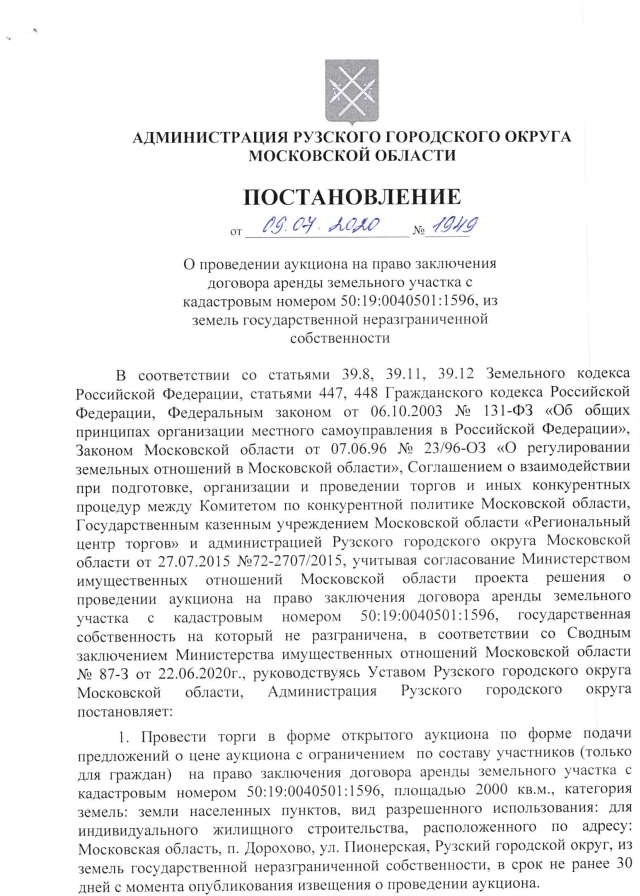 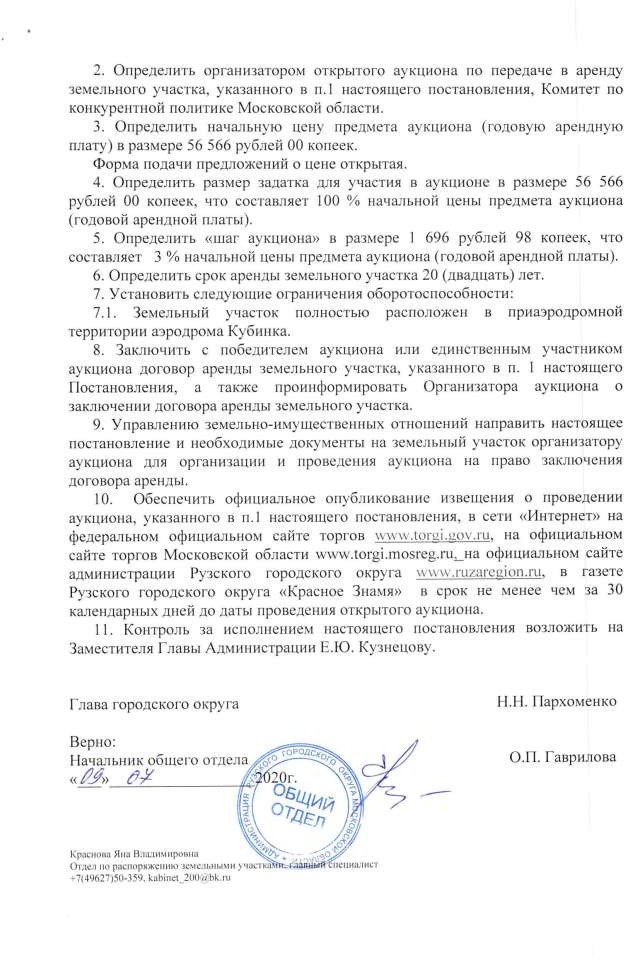 Приложение 2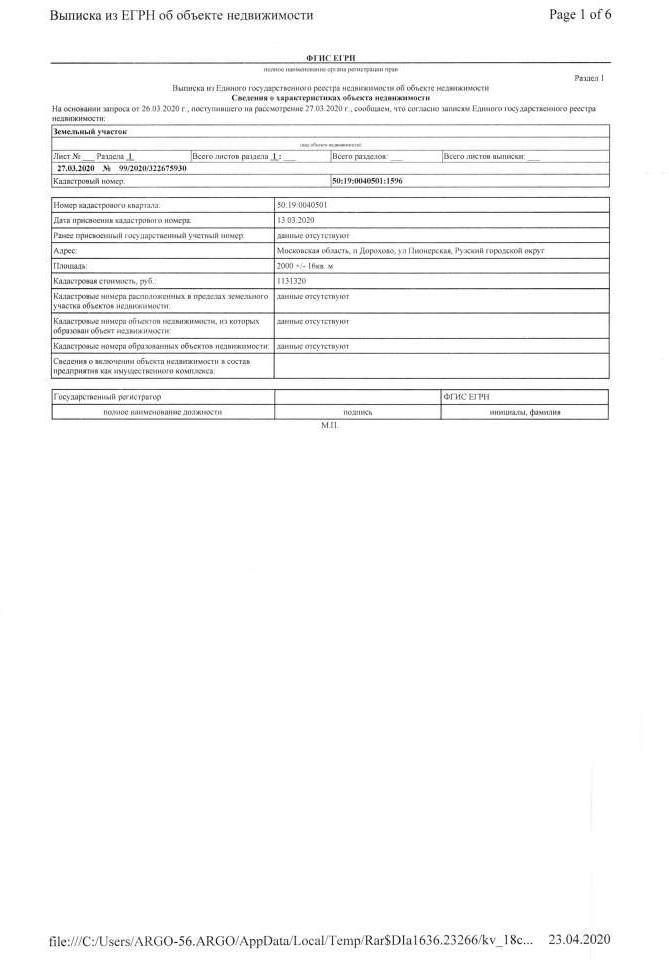 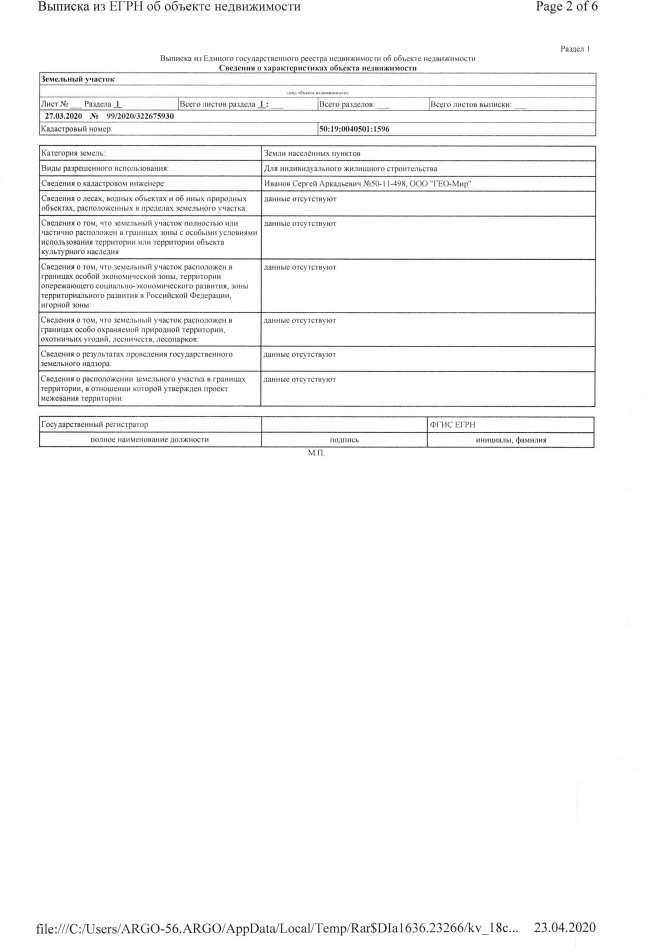 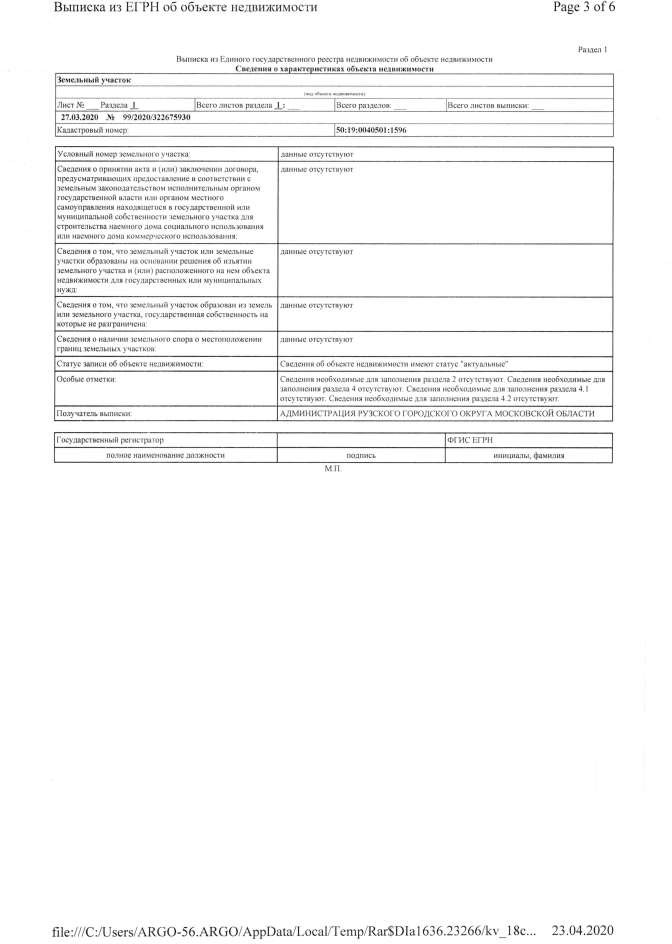 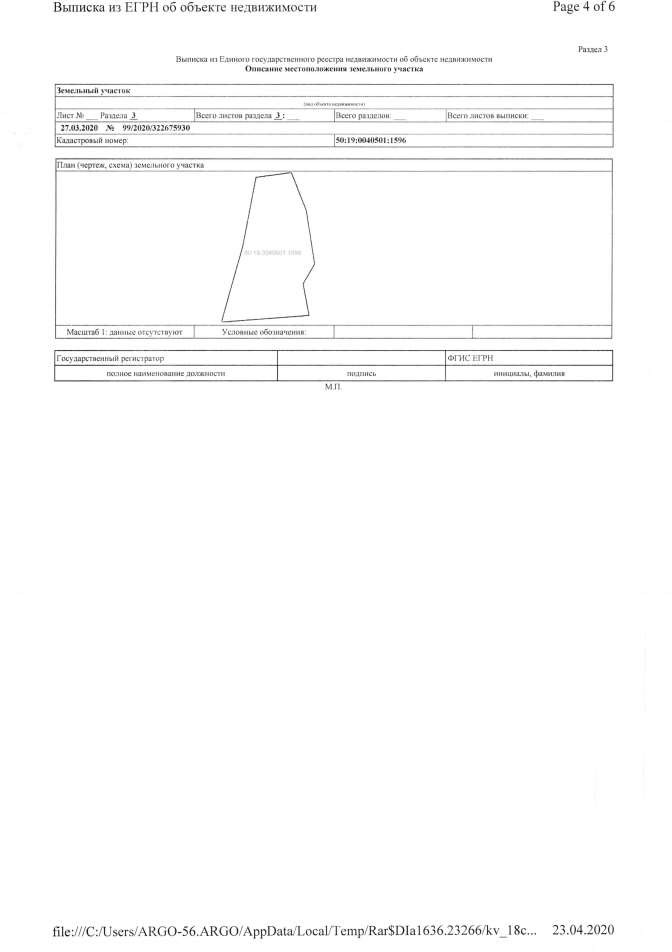 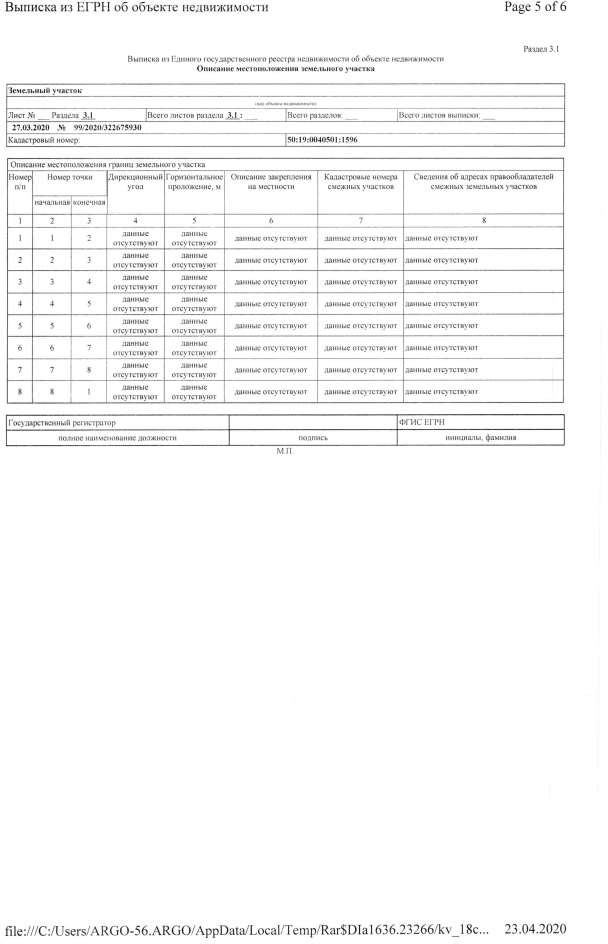 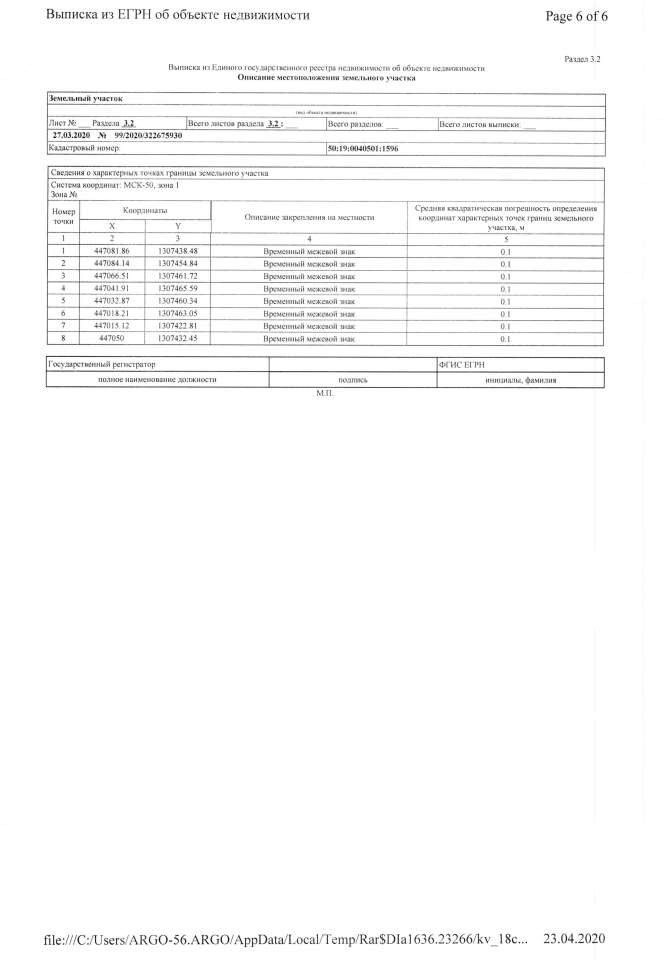 Приложение 3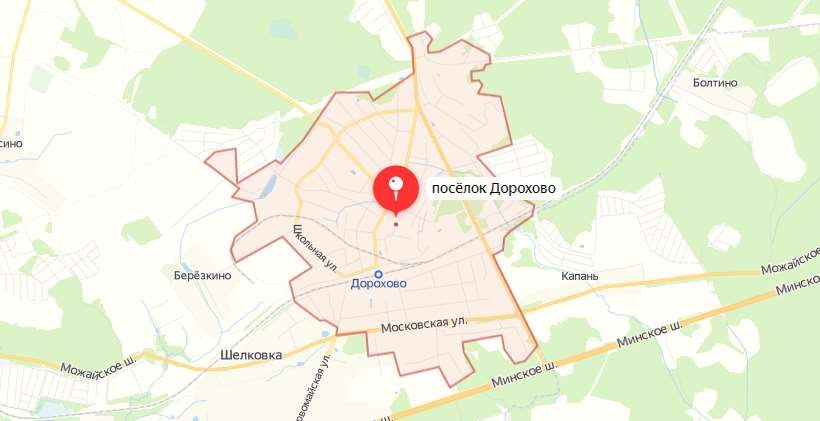 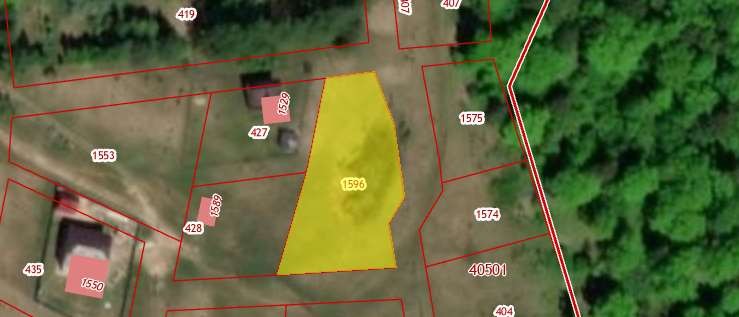 Приложение 4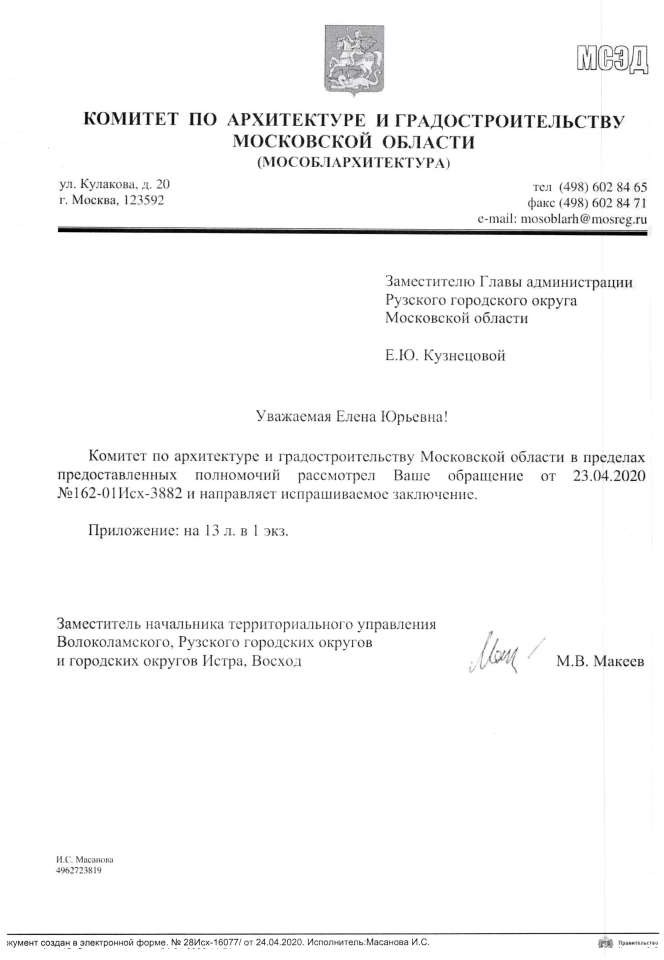 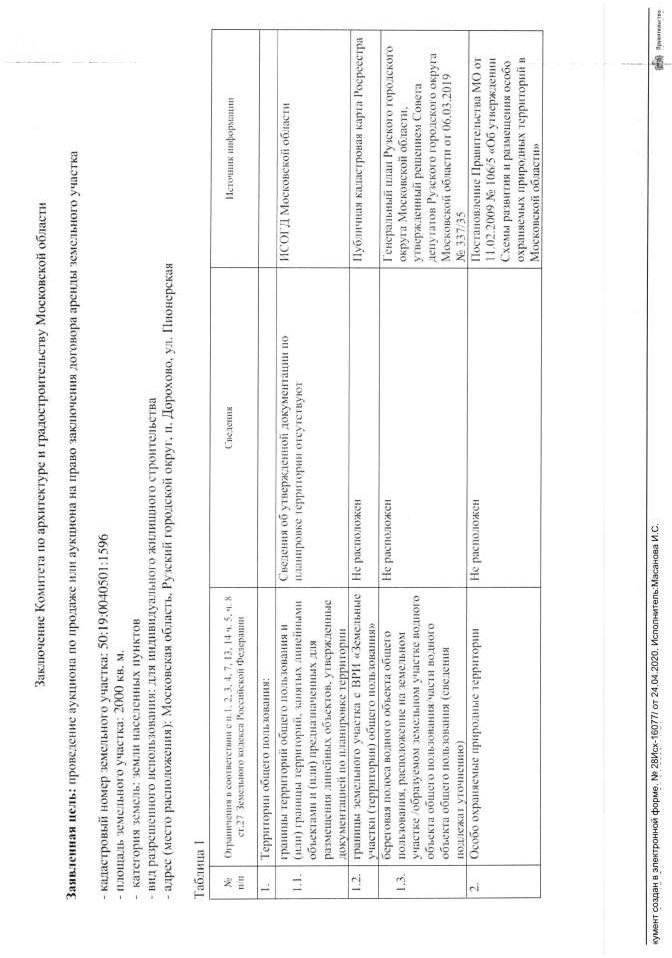 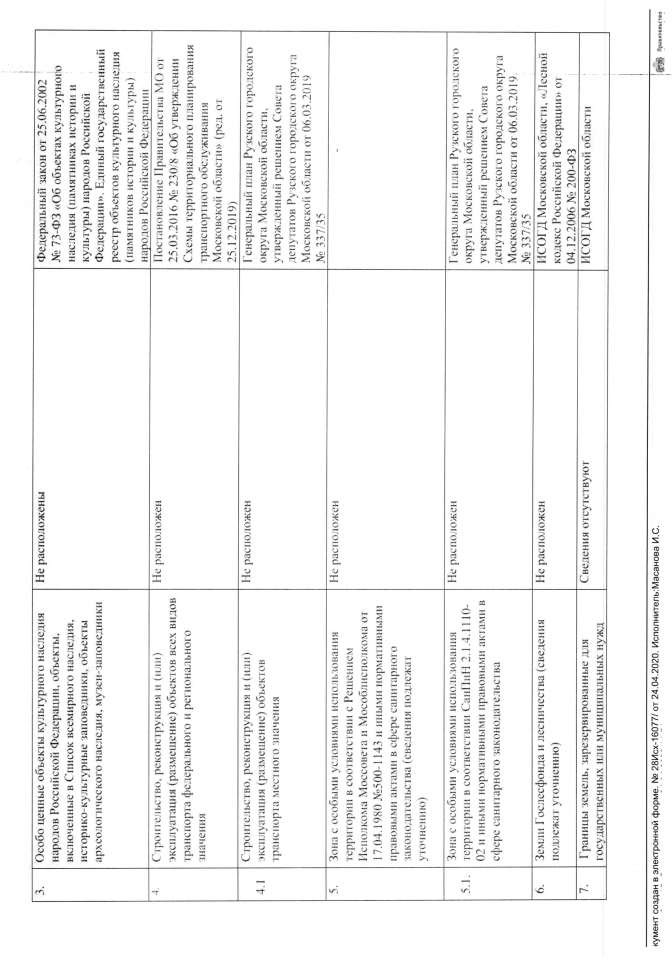 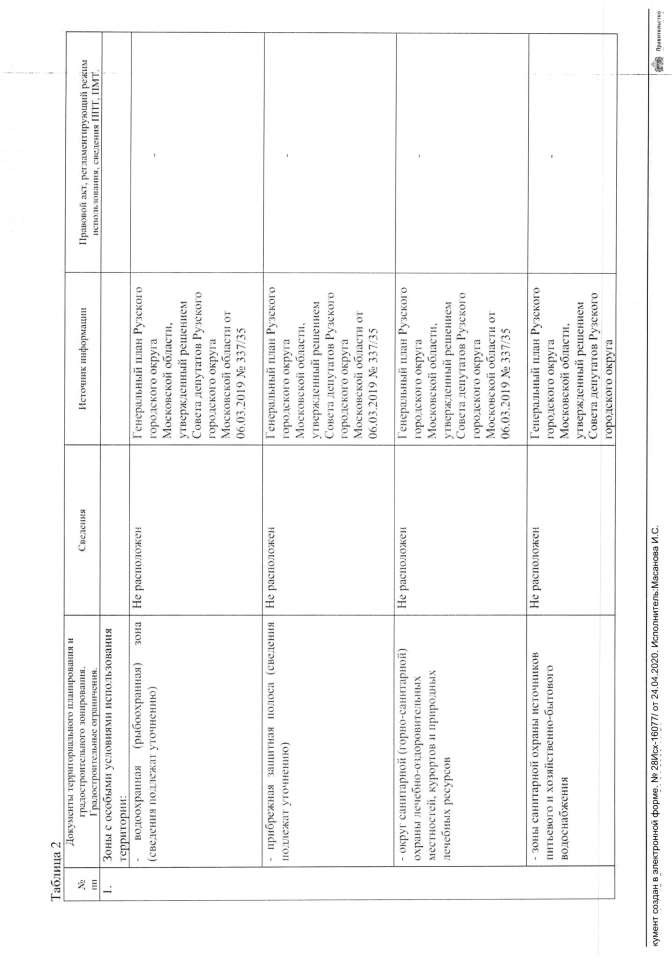 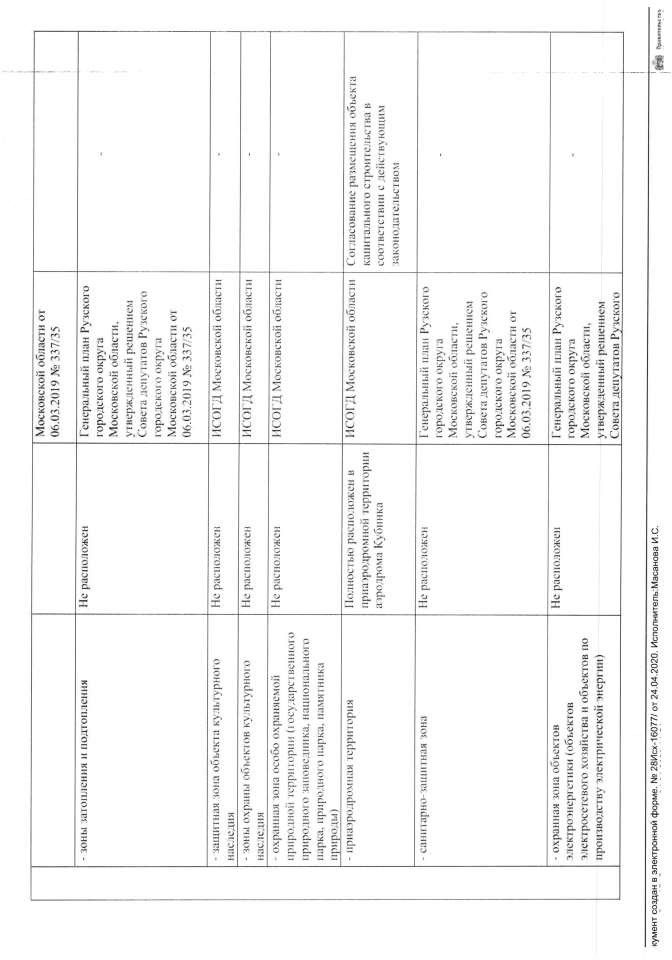 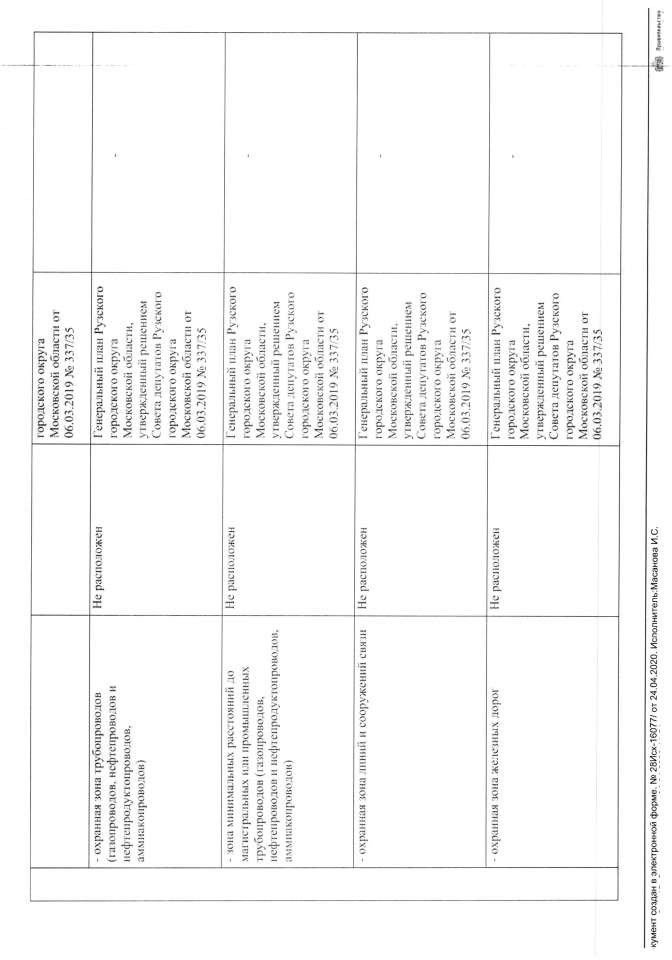 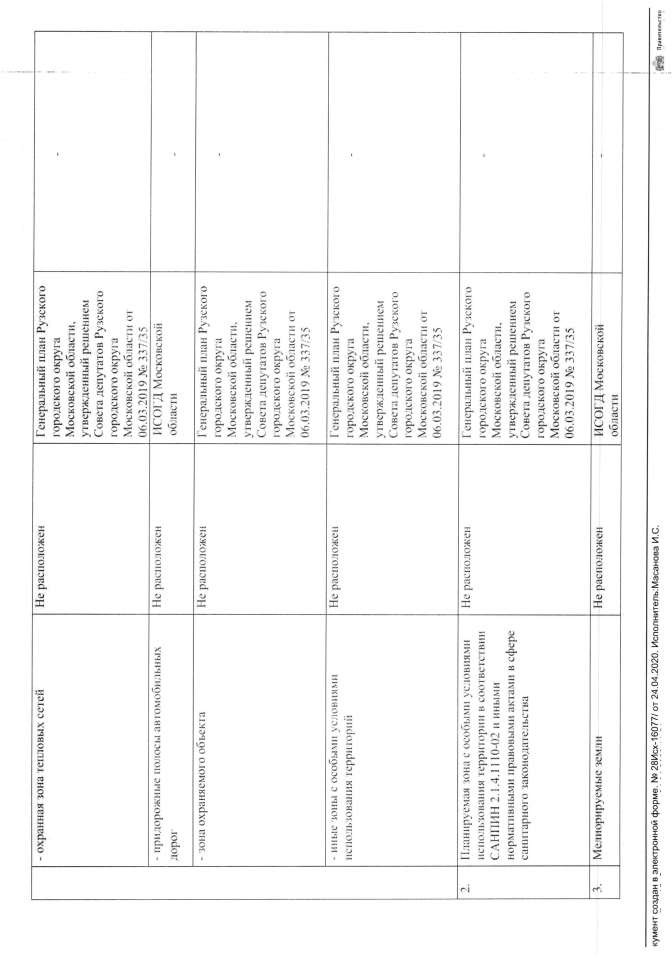 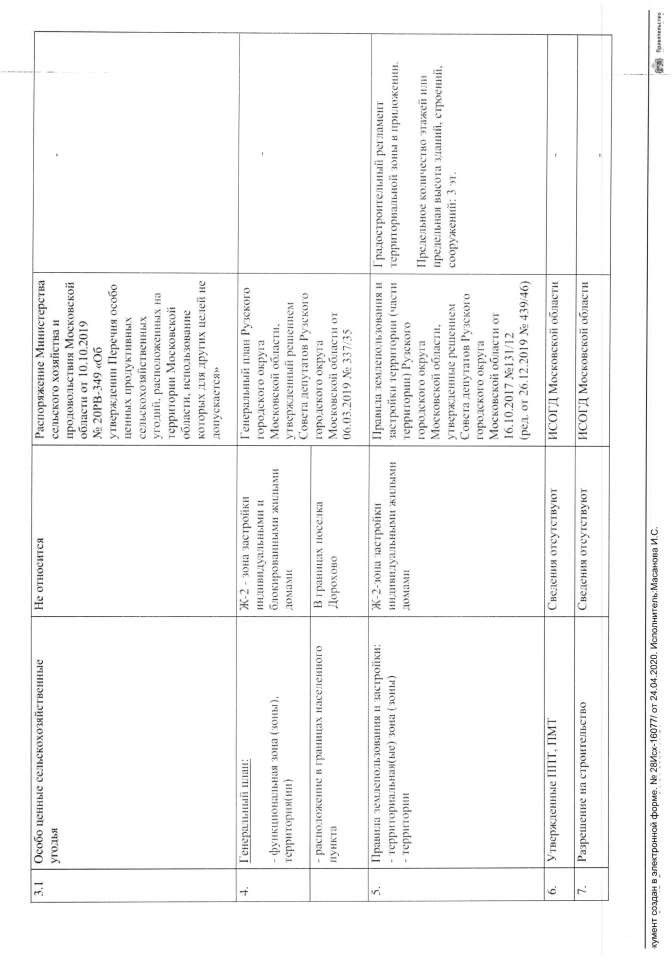 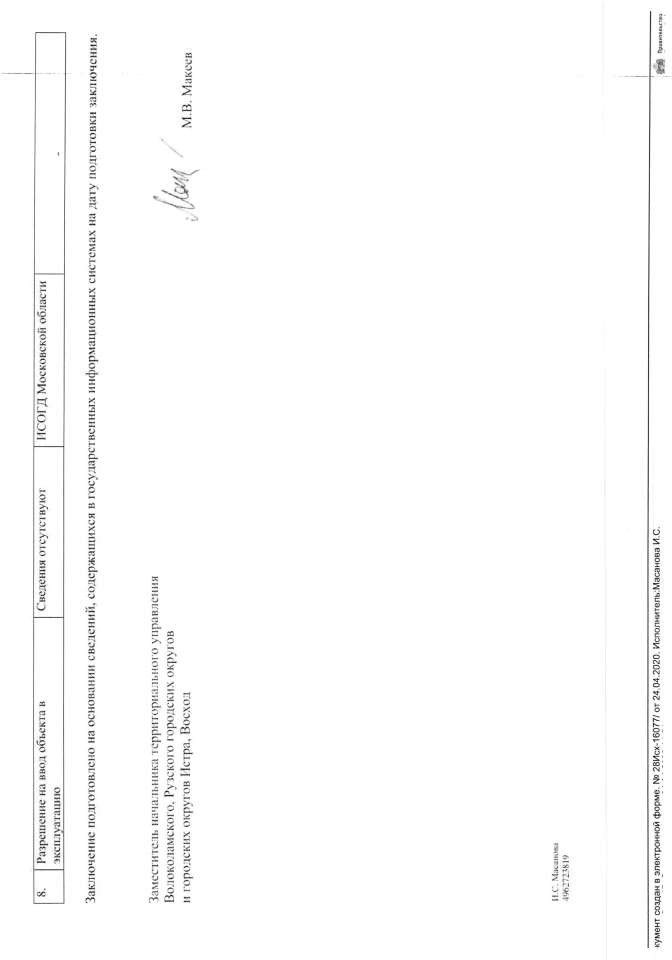 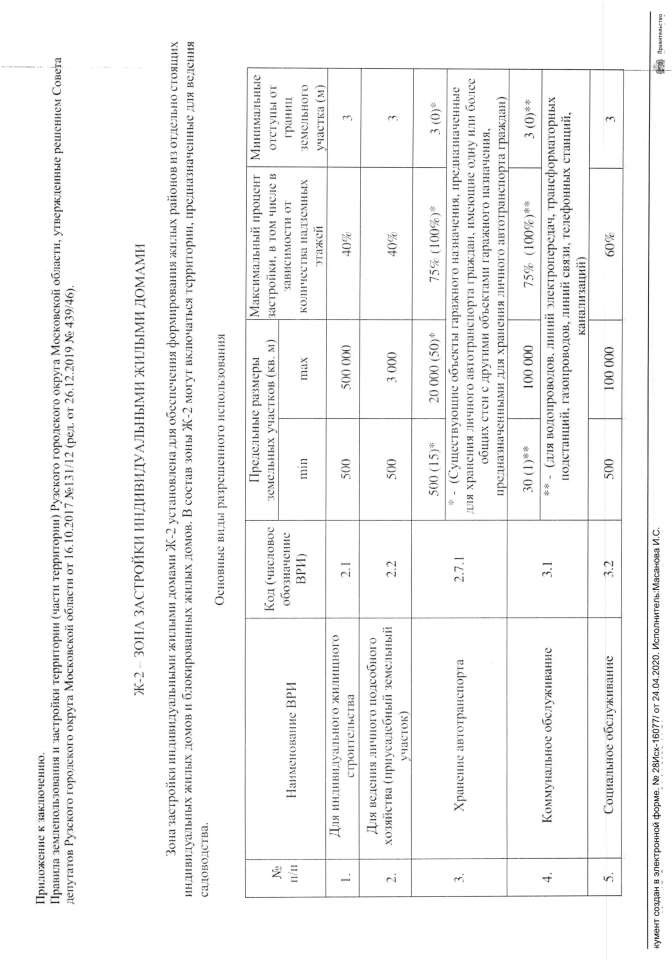 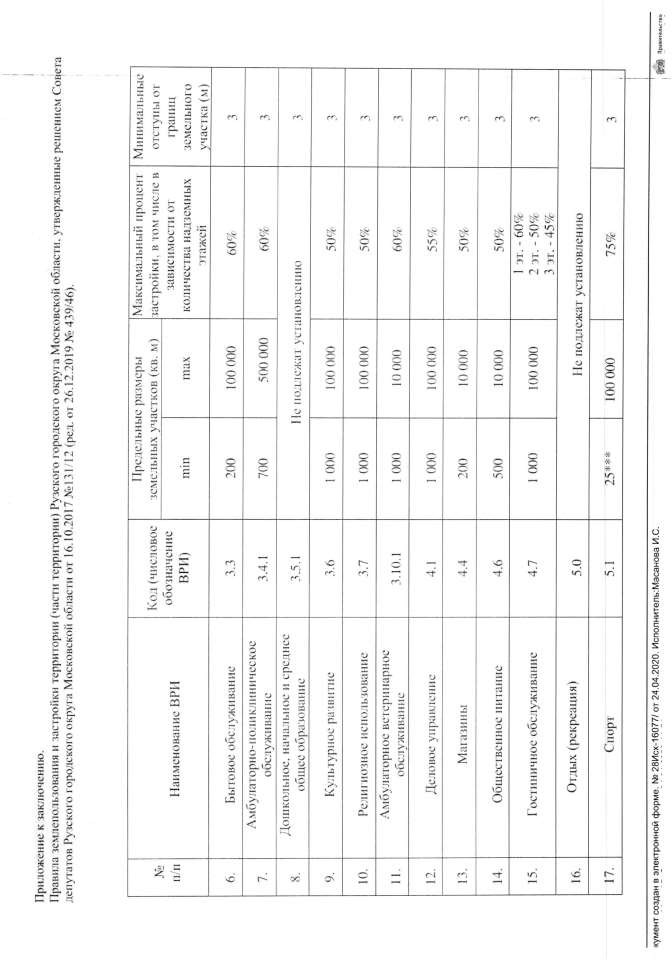 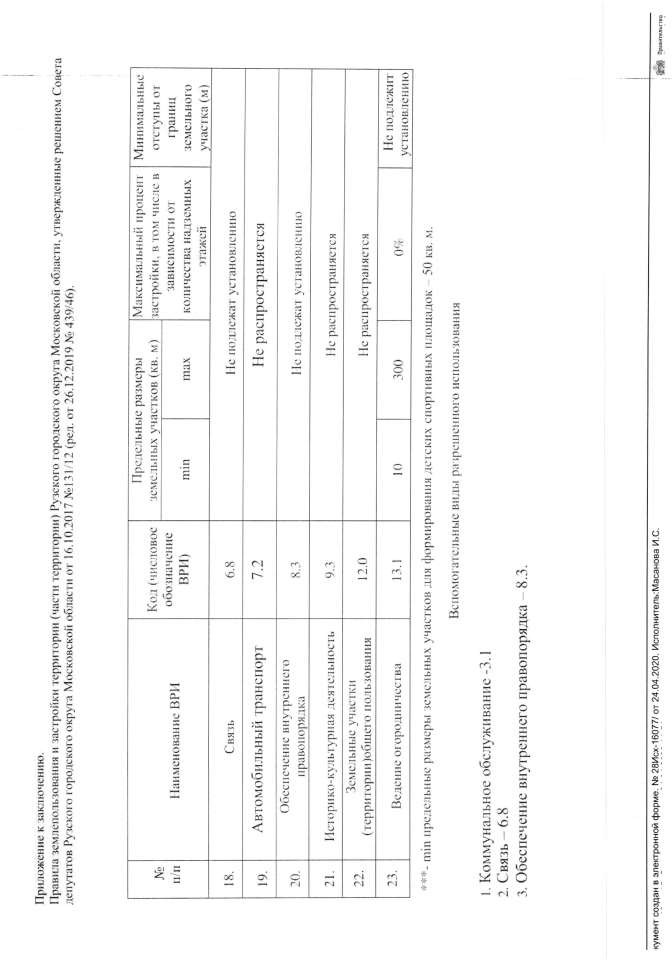 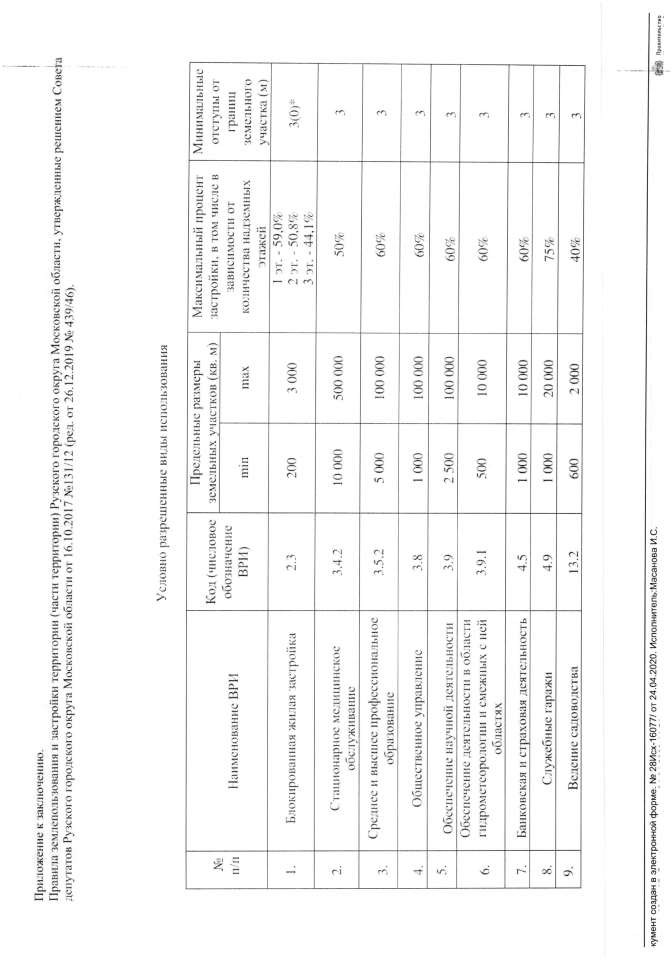 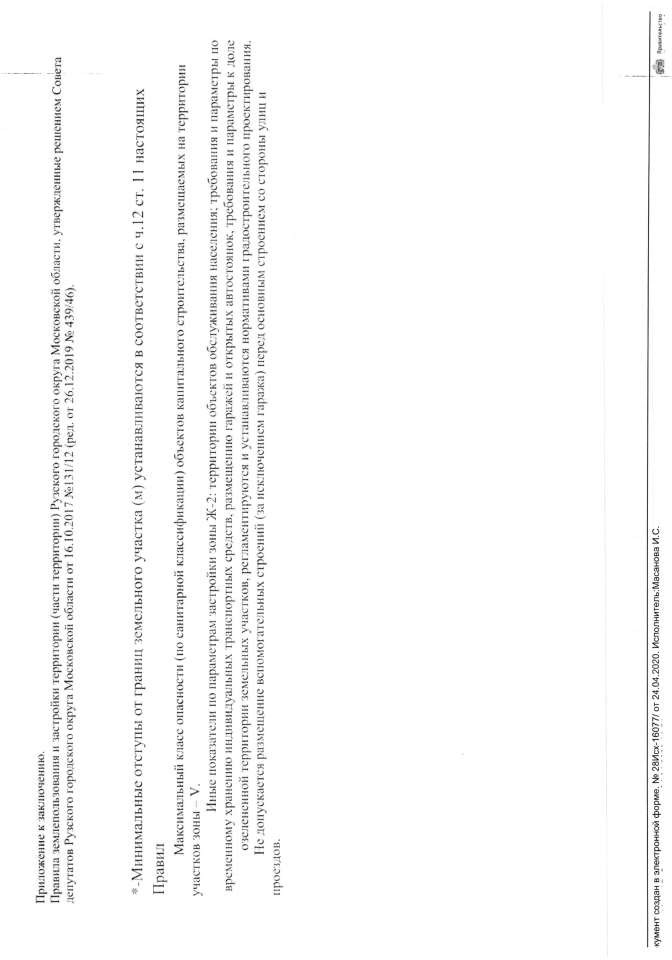 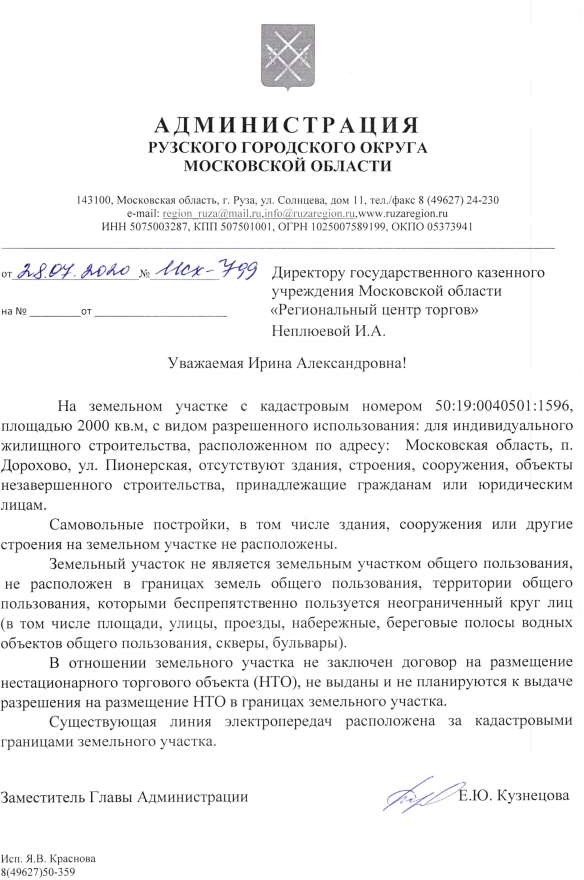 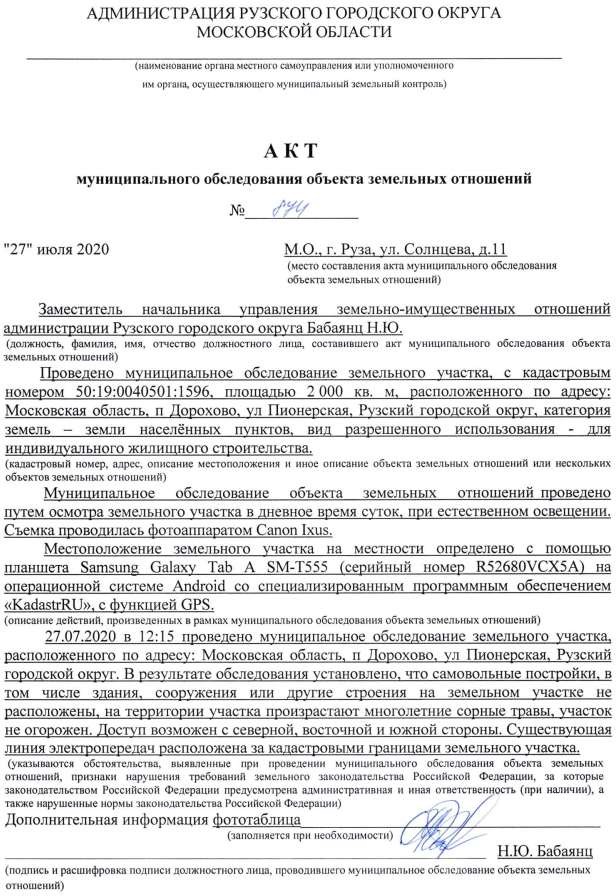 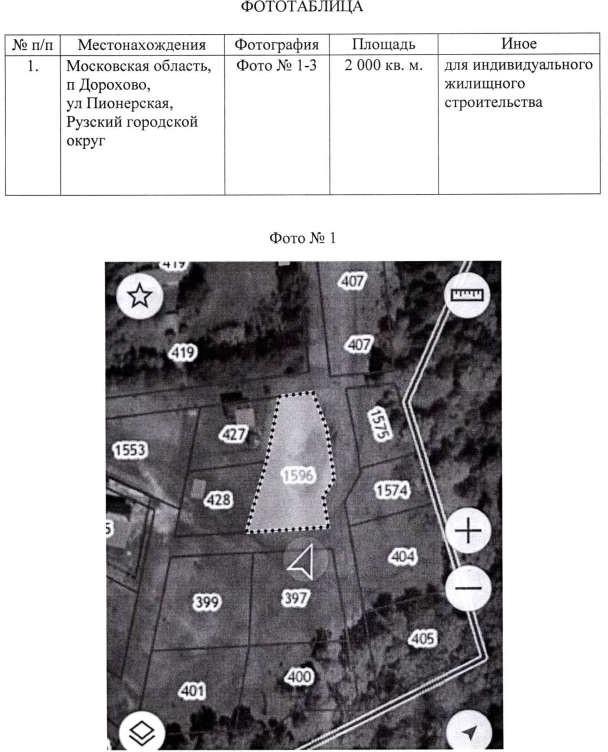 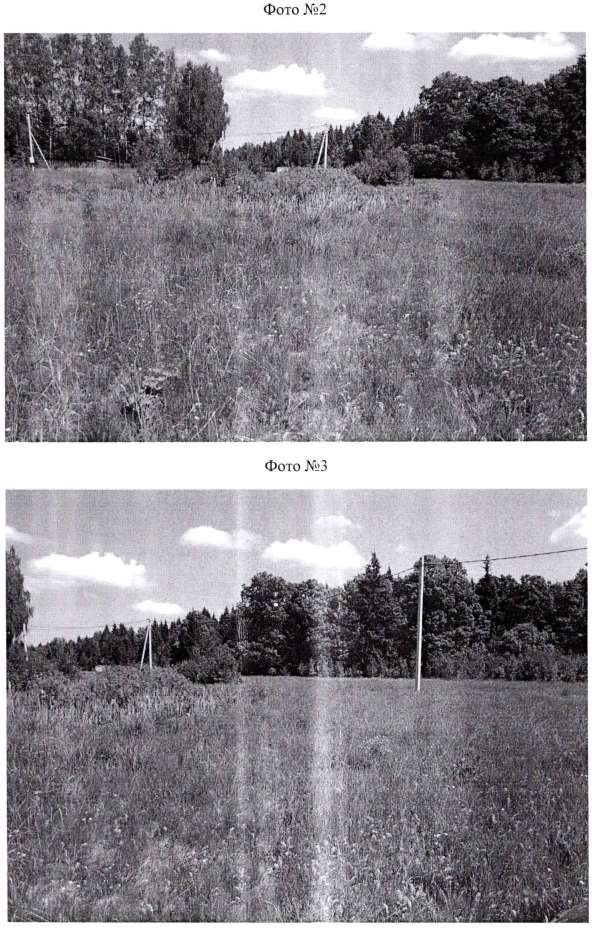 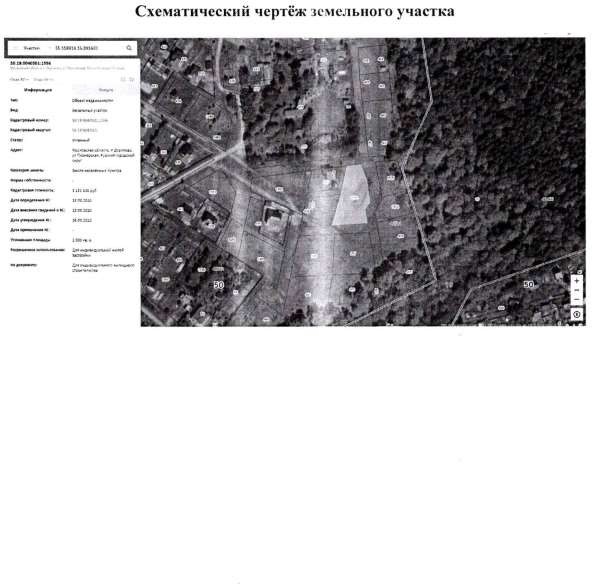 Приложение 5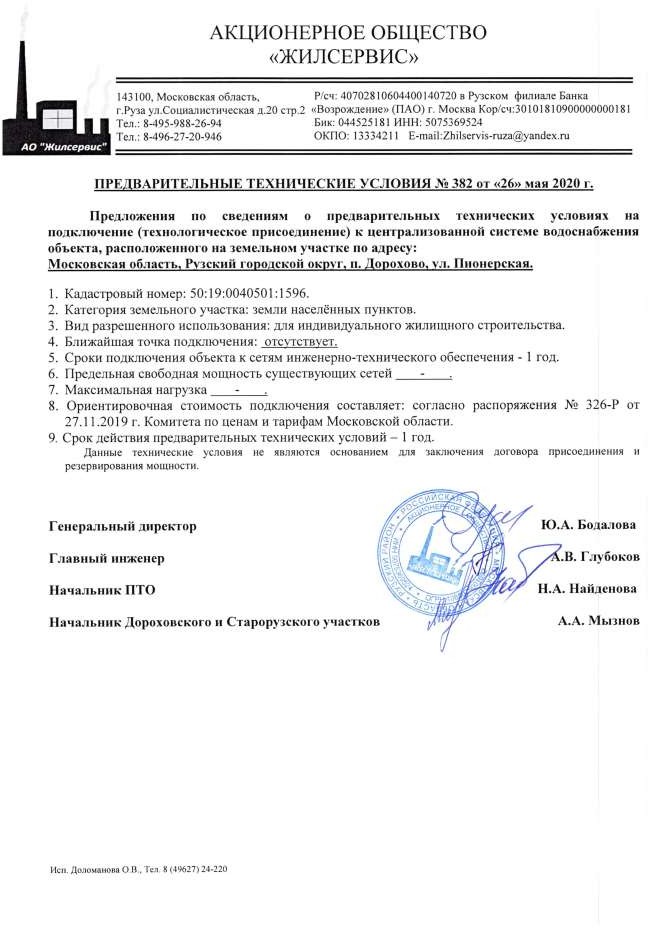 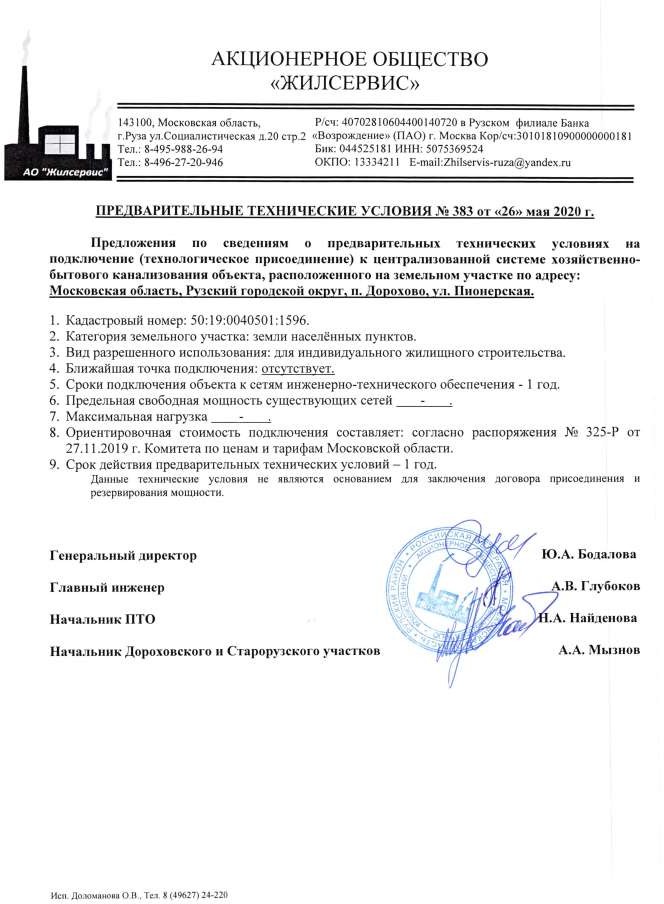 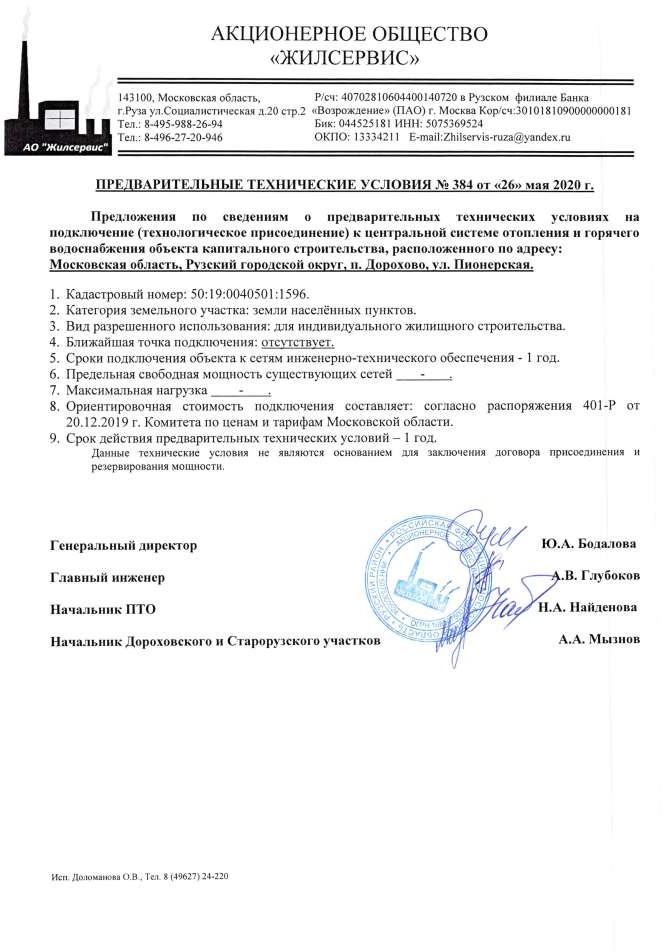 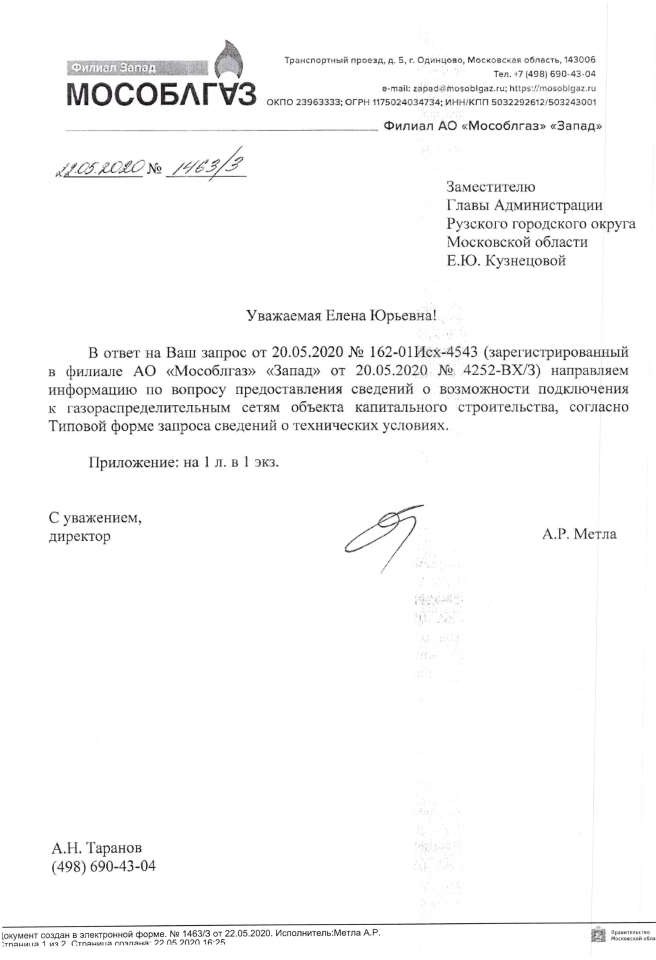 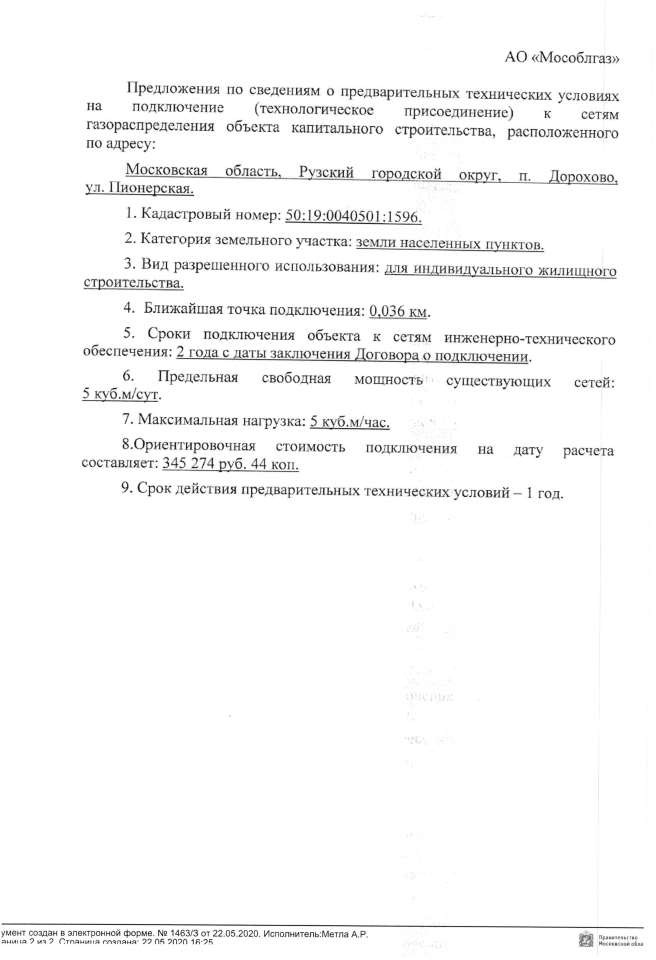 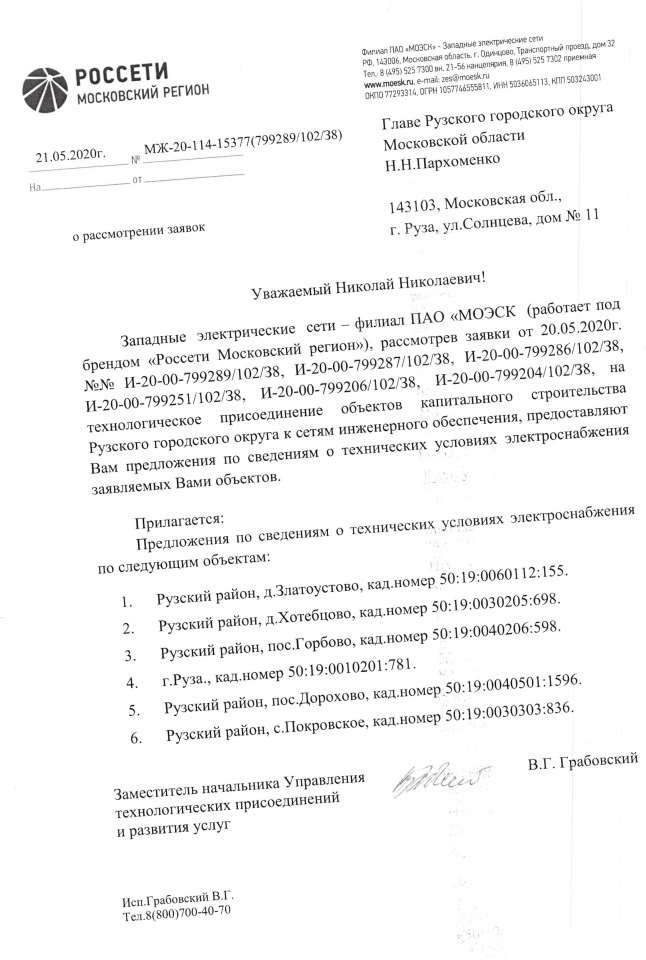 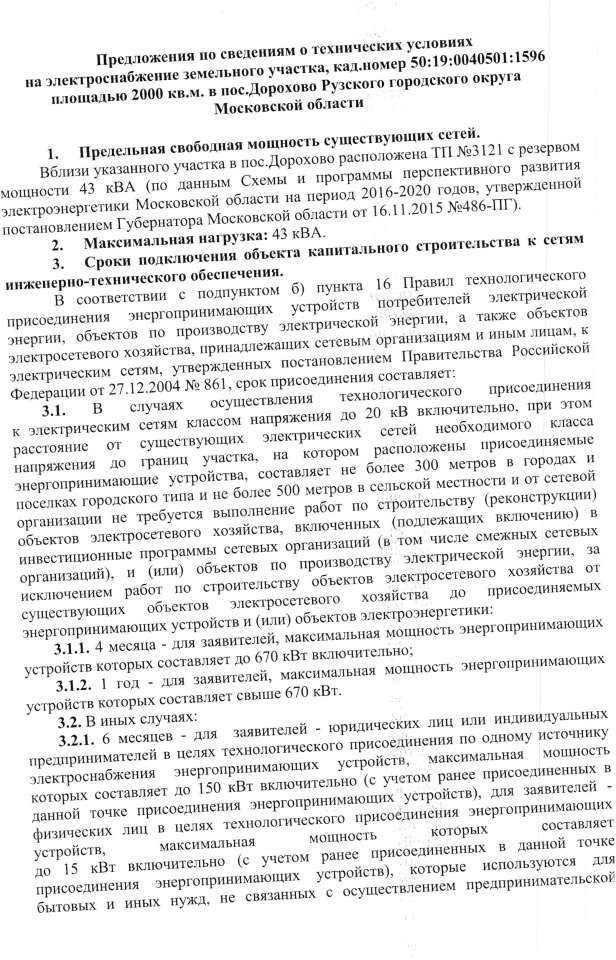 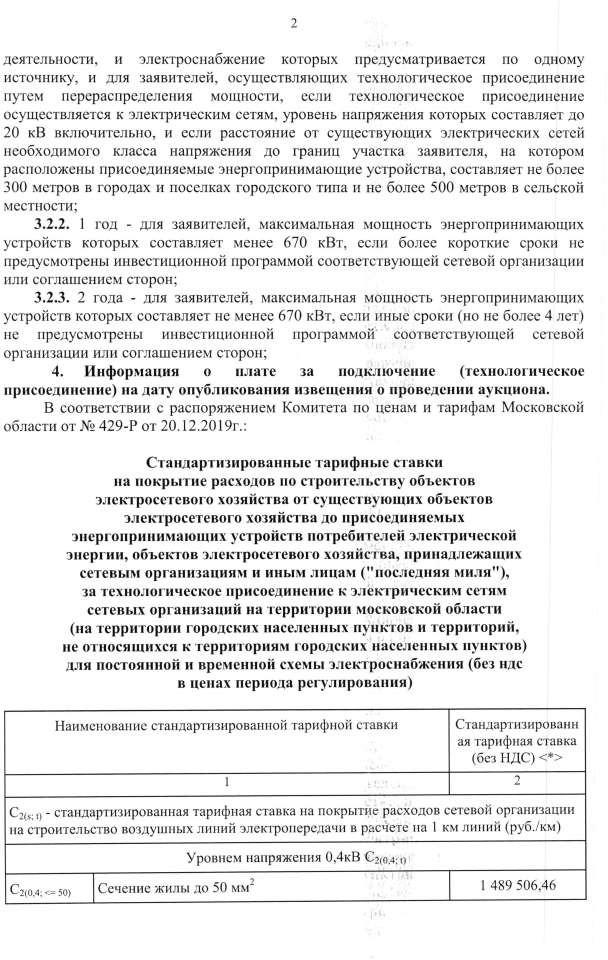 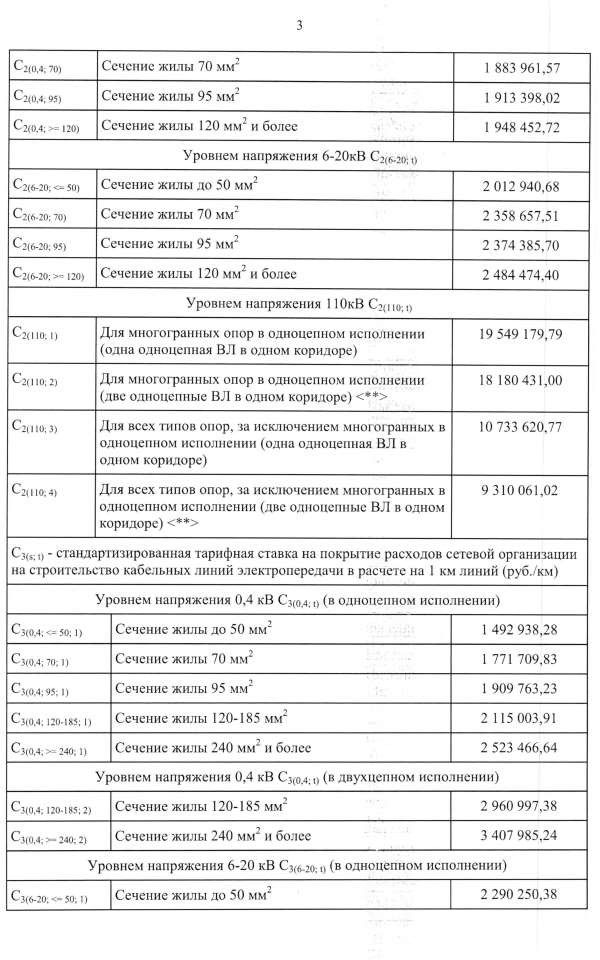 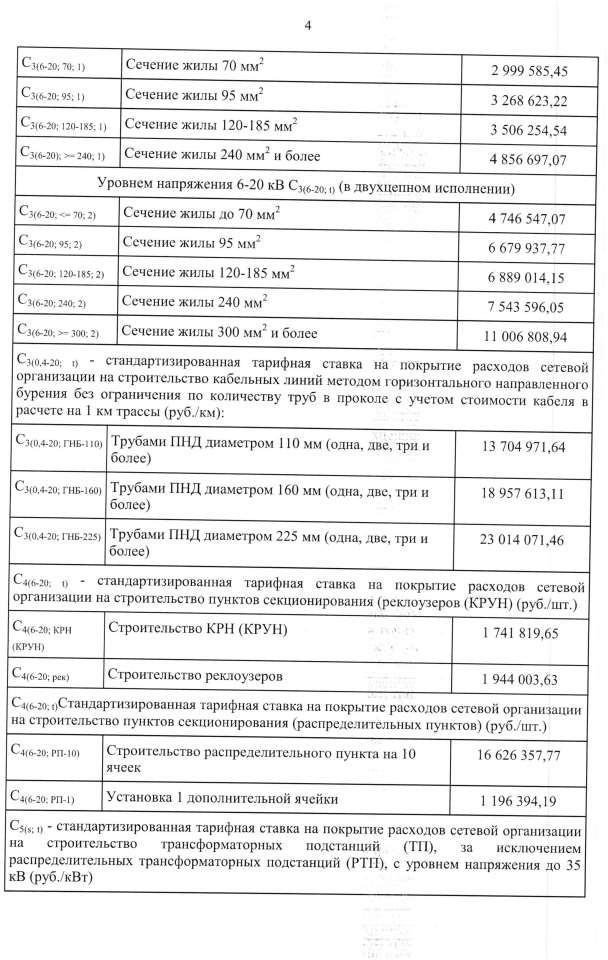 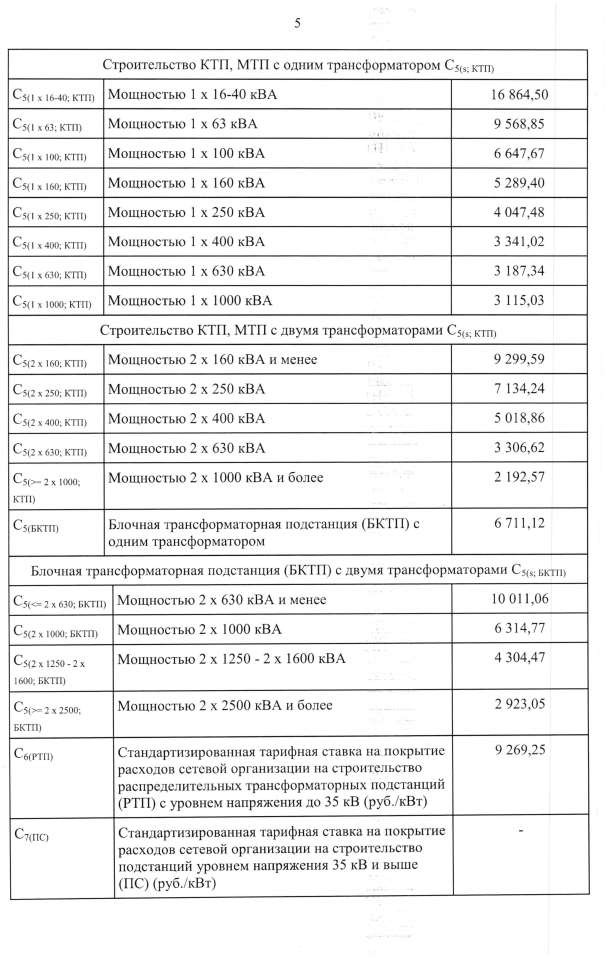 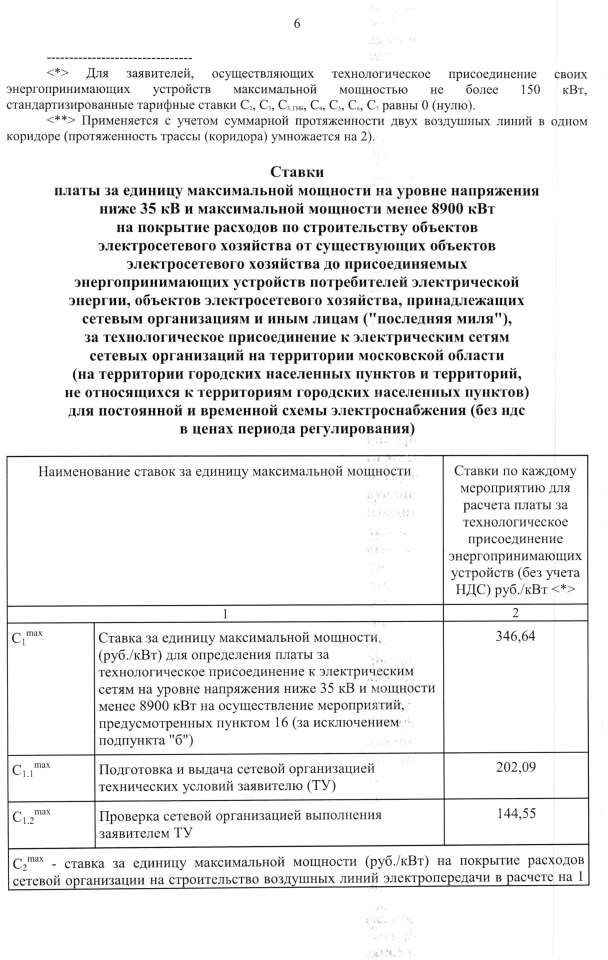 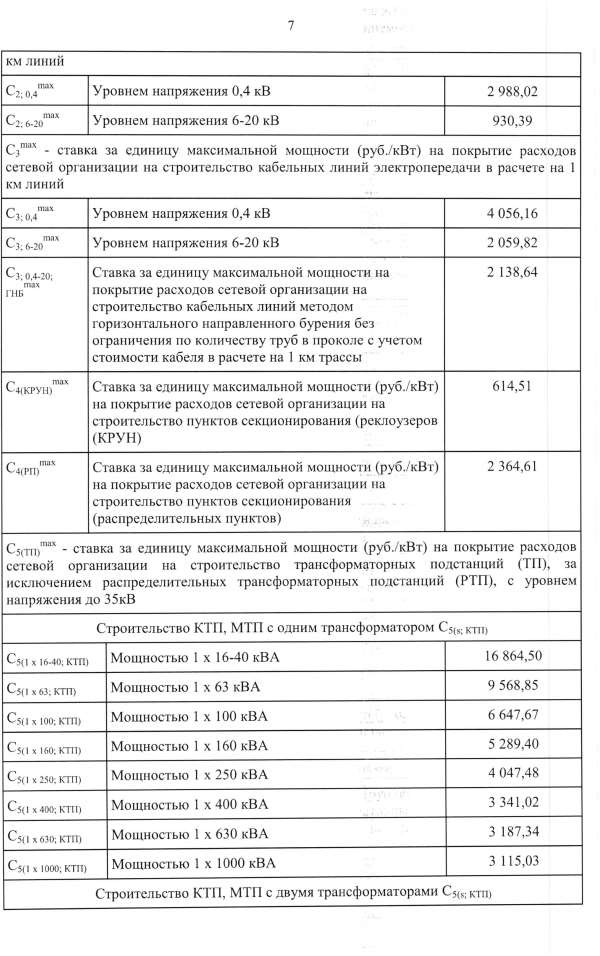 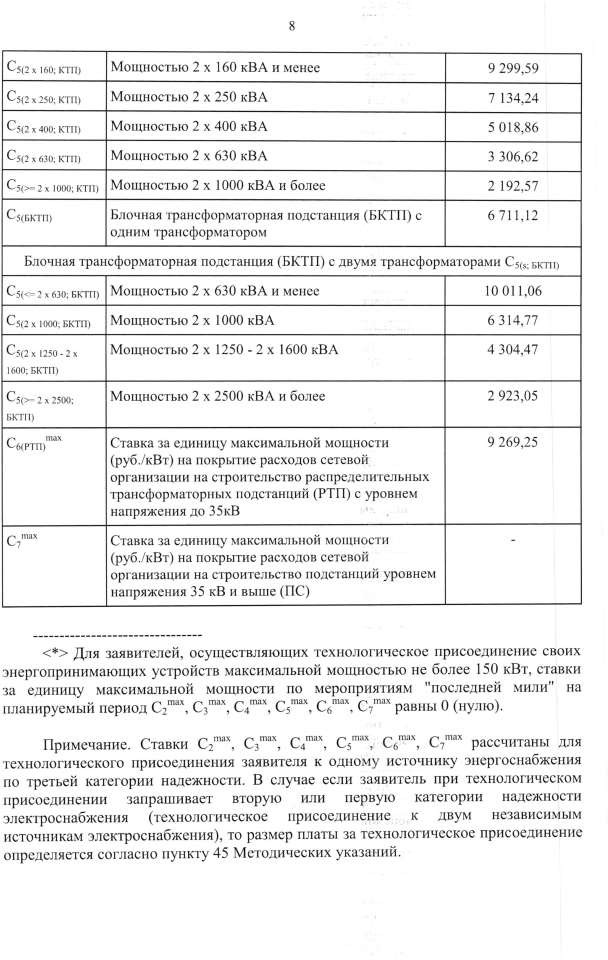 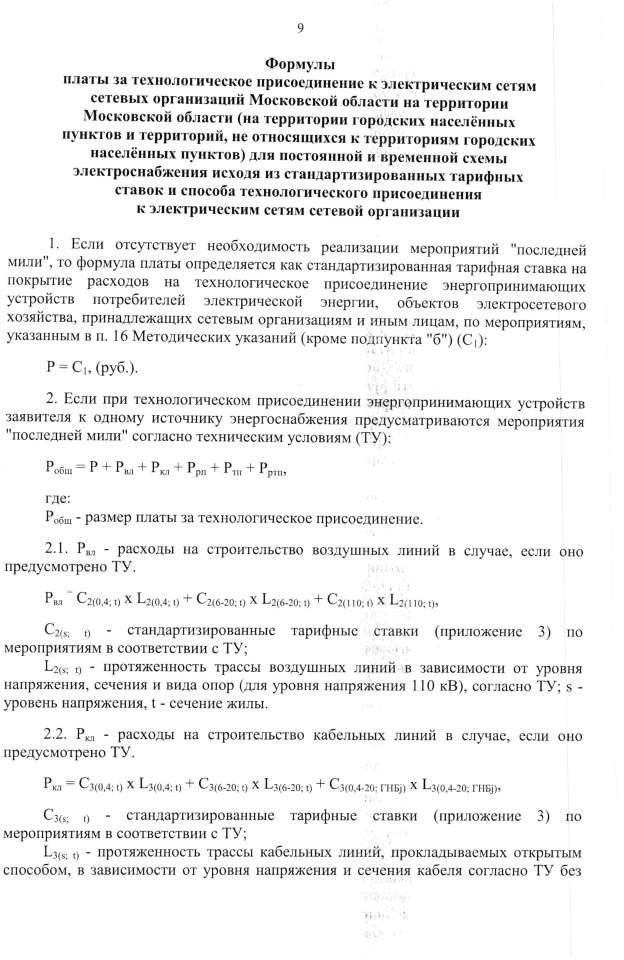 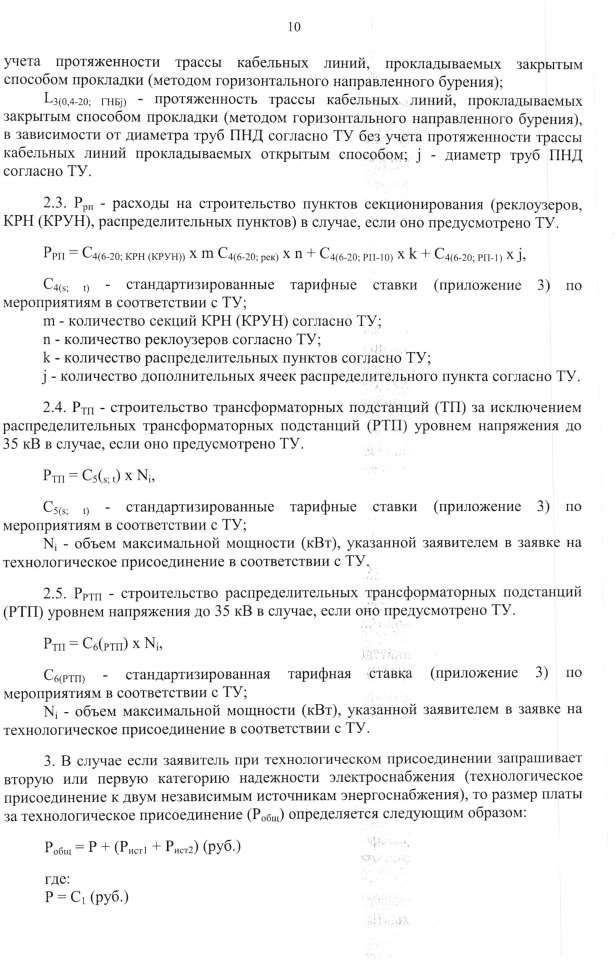 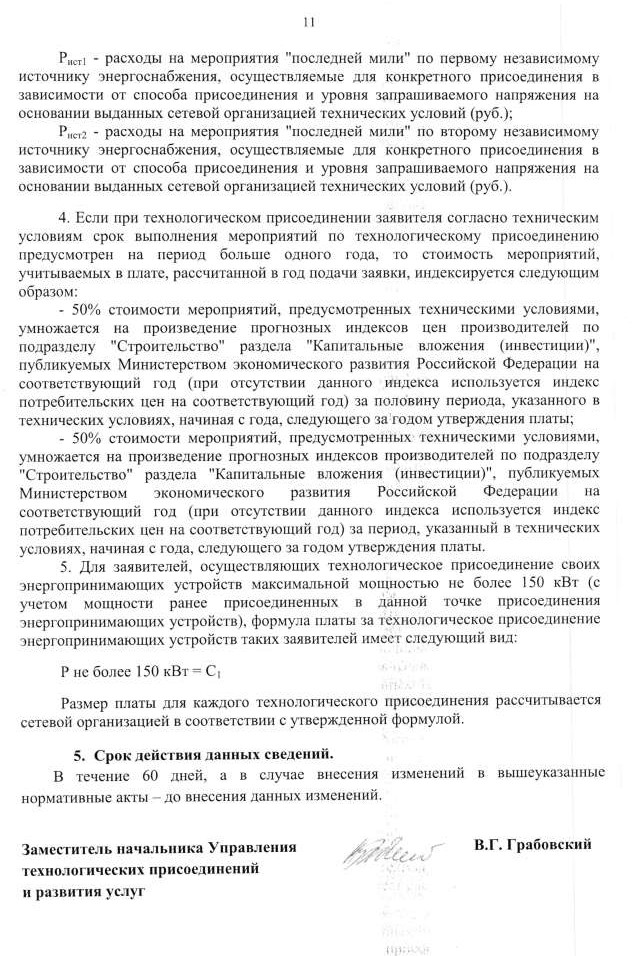 Приложение 6ФОРМА ЗАЯВКИ НА УЧАСТИЕ В АУКЦИОНЕна право заключения договора аренды земельного участкаВ Аукционную комиссию, сформированную Комитетом по конкурентной политике Московской области Заявитель(Ф.И.О. гражданина)принял решение об участии в аукционе на право заключения договора аренды земельного участка:и обязуется обеспечить поступление задатка в размере 	руб. 	(сумма прописью),в сроки и в порядке установленные в Извещении о проведении аукциона на указанный Земельный участок.Заявитель обязуется:Соблюдать условия и порядок проведения аукциона, содержащиеся в Извещении о проведении аукциона.В случае признания Победителем аукциона заключить договор аренды с Арендодателем в соответствии с порядком, сроками и требованиями, установленными Извещением о проведении аукциона и договором аренды земельного участка.Использовать земельный участок в соответствии с видом разрешенного использования, указанным в Извещении о проведении аукциона и договоре аренды земельного участка.Заявителю понятны все требования и положения Извещения о проведении аукциона. Заявителю известно фактическое состояние и технические характеристики Земельного участка и он не имеет претензий к ним.Заявитель извещен о том, что он вправе отозвать Заявку в любое время до установленных даты и времени окончания подачи Заявок на участие в аукционе, в порядке, установленном в Извещении о проведении аукциона.Изменение вида разрешенного использования Земельного участка, переданного в аренду по результатам аукциона, в течение срока действия договора аренды не допускается.Ответственность за достоверность представленных документов и информации несет Заявитель.Заявитель подтверждает, что на дату подписания настоящей Заявки ознакомлен с порядком проведения аукциона, порядком внесения задатка, Извещением о проведении аукциона и проектом договора аренды, и они ему понятны. Заявитель подтверждает, что надлежащим образом ознакомлен с реальным состоянием выставляемого на аукцион Земельного участка и информацией о нем.Заявитель осведомлен и согласен с тем, что Арендодатель/ Организатор аукциона не несут ответственности за ущерб, который может быть причинен Заявителю отменой аукциона, внесением изменений в Извещение о проведении аукциона, а также приостановлением процедуры проведения аукциона. При этом Заявитель считается уведомленным об отмене аукциона, внесении изменений в Извещение о проведении аукциона с даты публикации информации об отмене аукциона, внесении изменений в Извещение о проведении аукциона на официальном сайте торгов Российской Федерации в информационно- телекоммуникационной сети «Интернет» для размещения информации о проведении торгов www.torgi.gov.ru.Условия аукциона по данному Земельному участку, порядок и условия заключения договора аренды с Участником аукциона являются условиями публичной оферты, а подача Заявки на участие в аукционе является акцептом такой оферты.В соответствии с Федеральным  законом  от  27.07.2006  №  152-ФЗ  «О  персональных  данных»  (далее  -  Федеральный  закон  от  27.07.2006  №  152-ФЗ),  подавая  Заявку,  Заявитель  дает  согласие  на  обработку  персональных  данных,  указанных  выше  и содержащихся в представленных документах, в целях участия в аукционе (под обработкой персональных данных понимается совершение, в том числе, следующих действий: сбор, систематизация, накопление, хранение, уточнение (обновление, изменение), использование, обезличивание, блокирование, уничтожение персональных данных, описание способов обработки данных приведено в Федеральном законе от 27.07.2006 № 152-ФЗ), а также на передачу такой информации третьим лицам, в случаях, установленных нормативными документами вышестоящих органов и законодательством. Настоящее согласие действует бессрочно и может быть отозвано в любой момент по соглашению сторон. Заявитель подтверждает, что ознакомлен с положениями Федерального закона от 27.07.2006 №152-ФЗ, права и обязанности в области защиты персональных данных ему известны.1 Заполняется при подаче Заявки лицом, действующим по доверенностиПлатежные реквизиты Заявителя:(Ф.И.О. гражданина)(Наименование Банка, в котором у Заявителя открыт счет; название города, где находится банк, отделение банка)Заявитель (уполномоченный представитель):(подпись Заявителя или его уполномоченного представителя)2 ИНН для граждан 12 знаков (при наличии). Заявители –граждане указывают ИНН в соответствии со свидетельством о постановке на учет физического лица в налоговом органе.Приложение 7ПРОЕКТ СОГЛАШЕНИЯ О ЗАДАТКЕ № 	« 	» 	г.Комитет по конкурентной политике Московской  области  в лице 	, действующего на основании 	, именуемый в дальнейшем «Организатор аукциона», с одной стороны, Государственное   казенное   учреждение   Московской   области   «Региональный   центр   торгов»,   в   лице 	, действующего на основании 	, именуемое далее «Лицо, осуществляющее организационно-технические функции», с другой стороны, и 		,  именуемое  в дальнейшем«Заявитель»,  в  лице 	,  действующего  на  основании 	_, с третьей стороны, заключили настоящее Соглашение о нижеследующем:Предмет СоглашенияЗаявитель в доказательство намерения заключить договор аренды земельного участка, находящегося в собственности 		/образованный из земель или земельного участка, государственная собственность на которые  не разграничена, расположенного по  адресу:  Московская область, 	(далее - Аукцион), а также в качестве обеспечения надлежащего исполнения своих обязательств, в счет причитающихся с него по договору аренды земельного участка платежей, перечисляет денежные средства в размере 	руб. коп., предусмотренном разделом 2 настоящего Соглашения.Порядок перечисления денежных средствЗаявитель перечисляет денежные средства (п.1) по следующим банковским реквизитам:Получатель платежа: МЭФ Московской области(л/с 05868217110 - Государственное казенное учреждение Московской области «Региональный центр торгов»), ОГРН 1145024006577, ИНН 5024147611, КПП 502401001,р/с 40302810845254000001, БИК 044525000,Банк получателя: ГУ Банка России по ЦФОВ  связи  с  отсутствием  КБК   при   заполнении   полей   (104,   105)   платежного   поручения   (квитанции об оплате) для перечисления задатка рекомендуется указывать в соответствующих полях КБК - «0», ОКТМО- «0».В документе, подтверждающем внесение задатка, в обязательном порядке указывается назначение платежа: «Задаток для участия в аукционе  «    » 	20 	(дата аукциона), по Соглашению о задатке от« 	» 	20 	№ 	» (при наличии реквизитов Соглашения о задатке), НДС не облагается».Платежи (п.1) осуществляются исключительно заявителем только в форме безналичного расчета в российских рублях.Плательщиком  денежных  средств  в  качестве   задатка   может   быть   исключительно   Заявитель.   Не допускается перечисление денежных средств в качестве задатка иными лицами. Перечисленные денежные средства иными лицами будут считаться ошибочно перечисленными денежными средствами и возвращены плательщику.В случае установления Аукционной комиссией не поступления в указанный в Извещении о проведении аукциона срок и порядке суммы задатка, обязательства заявителя по внесению задатка считаются неисполненными.Порядок возврата задатка в случаях, установленных действующим законодательством, определен в разделе 7 Извещения о проведении аукциона № .Ответственность СторонОтветственность сторон за неисполнение либо ненадлежащее исполнение настоящего Соглашения наступает в соответствии с действующим законодательством.Все споры и разногласия, которые могут возникнуть в результате исполнения Сторонами условий настоящего Соглашения, будут по возможности решаться путем переговоров. В случае невозможности разрешения споров путем переговоров Стороны рассматривают их в установленном законом порядке.Срок действия СоглашенияСоглашение вступает в силу с момента подписания его Сторонами.Соглашение прекращает свое действие с момента надлежащего исполнения Сторонами взятых на себя обязательств.Заключительные положенияВсе изменения и дополнения к настоящему Соглашению, включая уточнение реквизитов Заявителя, оформляются письменно дополнительным соглашением.Настоящее Соглашение составлено в 3 (трех) подлинных экземплярах.Юридические адреса и реквизиты СторонЛицо, осуществляющее организационно-технические функцииОрганизатор аукциона	ЗаявительПодписи сторонДолжность	Должность	от Заявителя 	/ 	/	 	/ 	/	 	/ 	/ПодписьПодписьПодписьПриложение 8ФормаВ  	(Организатор аукциона)от  	(Ф.И.О. гражданина)Запрос на осмотр Земельного участкаПрошу оформить документ для осмотра Земельного участка:Кадастровый номер:  		 Местоположение (адрес):  		  Дата аукциона:  	№ аукциона:  	Уполномоченное лицо на осмотр:Ф.И.О.Контактные телефоны: 	Адрес электронной почты (e-mail):  	Для граждан:	 Подпись	Ф.И.О.ДОГОВОРПриложение 9аренды земельного участка, заключаемый по результатам проведения торговот 	№  	Место заключения 	«           » 	20          	,    (ОГРН 	,ИНН/КПП 	/ 	, в лице 	,  действующ      на основании 	,    зарегистрированного 	,       именуем в   дальнейшем   Арендодатель,   юридический   адрес: Московская  область, 		, с одной стороны, и 	,   (ОГРН 	, ИНН/КПП 	/ 	,   юридический   адрес: 	,   в   лице 	, действующ      на  основании 		, с другой  стороны,  именуем  в  дальнейшем  Арендатор, при совместном упоминании, именуемые в дальнейшем Стороны, на основании 	, заключили настоящий договор о нижеследующем.Предмет и цель договораАрендодатель обязуется предоставить Арендатору за плату во временное владение и пользование  земельный участок площадью 	кв.м,  с кадастровым номером 	, категорияземель 	с   видом  разрешенного  использования 	,   расположенный  поадресу: 	(далее по тексту – Земельный участок), а Арендатор обязуется принять Земельный участок по акту приема-передачи (Приложение 3 является неотъемлемой частью настоящего договора).Настоящий   договор   заключен   на   основании   протокола   о    	(далее по тексту – Протокол), являющегося приложением 1 к настоящему договору.Участок предоставляется для 	.Сведения об ограничениях (обременениях) прав:- Земельный участок полностью расположен в границах приаэродромной территории аэродрома Кубинка.На Земельном участке объекты недвижимого имущества отсутствуют.Срок договорагода.Настоящий договор заключается  на срок 	с «    » 	20    года  по «    » 	20__Земельный участок считается переданным Арендодателем Арендатору и принятымАрендатором с момента подписания акта-приема передачи Земельного участка.Договор считается заключенным с момента передачи Земельного участка. Акт приема- передачи Земельного участка подписывается одновременно с подписанием настоящего договора.Договор подлежит государственной регистрации в установленном законодательством Российской Федерации, законодательством Московской области порядке.Арендная платаАрендная плата начисляется с даты передачи Земельного участка по акту приема-передачи Земельного участка.Размер годовой арендной платы устанавливается в соответствии с Протоколом.Размер арендной платы за земельный участок определяется в Приложении 2 к настоящему договору, которое является его неотъемлемой частью.Сумма	ежемесячной	арендной	платы	устанавливается	в	размере в соответствии с Приложением 2.Арендная плата вносится Арендатором ежемесячно в полном объеме в размере, установленном в Приложении 2, не позднее 	включительно, путем внесения денежных средств,безналичным порядком с обязательным указанием в платежном документе назначения платежа, номера и даты настоящего договора по следующим реквизитам: 	; 	.Арендная плата за неполный период месяц исчисляется пропорционально количеству календарных дней аренды в месяце к количеству дней данного месяцаСумма поступлений зачисляется сначала в счет оплаты основного долга, и только при погашении основного долга зачисляется в счет оплаты пени, вне зависимости от назначения платежа, указанного в платежном поручении.Обязательства по оплате по настоящему договору считаются исполненными после внесения Арендатором арендной платы в полном объеме за период, установленный пунктом 3.4 настоящего договора. При внесении Арендатором арендной платы не в полном объеме, установленном пунктом 3.4 настоящего договора, обязательства по настоящему договору считаются неисполненными.Датой исполнения обязательств по внесению арендной платы является дата поступления арендной платы в бюджет муниципального образования.Права и обязанности СторонАрендодатель имеет право:Досрочно расторгнуть настоящий договор в порядке и в случаях, предусмотренных действующим законодательством и настоящим договором, в том числе при:использовании Земельного участка способами, приводящими к его порче;использовании Земельного участка не в соответствии с видом его разрешенного использования;использовании Земельного участка не в соответствии с его целевым назначением;неиспользовании/не освоении Земельного участка в течение 1 года;не внесении арендной платы либо внесение не в полном объеме более чем 2 (два) периодов подряд;в случае не подписания арендатором дополнительных соглашений к настоящему договору, о внесении изменений, указанных в п. 4.1.3;в случае переуступки Арендатором прав и обязанностей по настоящему договору;в случае заключения Арендатором договора субаренды по настоящему договору;в случае осуществления Арендатором самовольной постройки на Земельном участке.На беспрепятственный доступ на территорию Земельного участка с целью его осмотра на предмет соблюдения условий настоящего договора.Вносить в настоящий договор необходимые изменения и дополнения в случае внесения таковых в действующее законодательство Российской Федерации, законодательство Московской области.На возмещение убытков, причиненных ухудшением качества Земельного участка и экологической обстановки в результате хозяйственной деятельности Арендатора, а также по иным основаниям, предусмотренным законодательством Российской Федерации, законодательством Московской области.Изъять Земельный участок в порядке, установленном действующим законодательством Российской Федерации, законодательством Московской области.Обратиться в суд за взысканием задолженности по арендной плате после однократного неисполнения Арендатором обязанности по внесению арендной платы в полном объеме за период, установленный пунктом 3.4 настоящего договора.Арендодатель обязан:Передать Арендатору Земельный участок по акту приема-передачи в день подписания настоящего договора.Не чинить препятствия Арендатору в правомерном использовании (владении и пользовании) Земельного участка.Не вмешиваться в хозяйственную деятельность Арендатора, если она не противоречит условиям настоящего договора и действующего законодательства Российской Федерации, законодательства Московской области, регулирующего правоотношения по настоящему договору.В письменной форме в пятидневный срок уведомлять Арендатора об изменении реквизитов, указанных в пункте 3.4 настоящего договора, а также об изменении ИНН, КПП, почтового адреса, контактного телефона.Арендатор имеет право:Использовать участок на условиях, установленных настоящим договором исходя из вида деятельности, разрешенного использования и целевого назначения Земельного участка.Возводить с соблюдением правил землепользования и застройки здания, строения, сооружения в соответствии с целью, указанной в п.1.3 настоящего договора, его разрешенным использованием с соблюдением требований градостроительных регламентов и иных правил и норм.Арендатор обязан:Использовать участок в соответствии с целью и условиями его предоставления.При досрочном расторжении настоящего договора или по истечении его срока все произведенные без разрешения Арендодателя на Земельном участке улучшения передать Арендодателю безвозмездно.Не допускать действий, приводящих к ухудшению качественных характеристик арендуемого участка и прилегающих к нему территорий, экологической обстановки местности, а также к загрязнению территории.Обеспечивать Арендодателю, органам муниципального и государственного контроля свободный доступ на участок, специально выделенные части участка, в расположенные на участке здания и сооружения.Выполнять условия эксплуатации городских подземных и наземных коммуникаций, сооружений, дорог, проездов и т.п. и не препятствовать их ремонту и обслуживанию (в случае если такие расположены на земельном участке).В десятидневный срок со дня изменения своего наименования (для юридических лиц), местонахождения (почтового адреса) и контактного телефона письменно сообщить о таких изменениях Арендодателю.Не нарушать права других землепользователей, а также порядок пользования водными, лесными и другими природными объектами.Осуществлять мероприятия по охране земель, установленные действующим законодательством Российской Федерации, законодательством Московской области.Обеспечить допуск представителей собственника или представителей организации, осуществляющей эксплуатацию инженерных коммуникаций, к объекту инженерных коммуникаций в целях обеспечения безопасности данных инженерных коммуникаций (в случае, если земельный участок полностью или частично расположен в охранной зоне, установленной в отношении линейного объекта).Ежемесячно и в полном объеме уплачивать причитающуюся Арендодателю арендную плату и по требованию Арендодателя представлять копии платежных документов, подтверждающих факт оплаты арендной платы.В случае получения уведомления от Арендодателя, согласно п. 4.2.4 настоящего договора перечислять арендную плату по реквизитам, указанным в уведомлении.Передать участок Арендодателю по Акту приема-передачи в течение пяти дней после окончания срока действия настоящего договора.Использовать Земельный участок в соответствии с требованиями Воздушного кодекса Российской Федерации, Федерального закона от 01.07.2017 №135-ФЗ «О внесении изменений в отдельные законодательные акты Российской Федерации в части совершенствования порядка установления и использования приаэродромной территории и санитарно-защитной зоны».Согласовать размещение объекта капитального строительства в соответствии с действующим законодательством.Ответственность сторонЗа нарушение условий настоящего договора стороны несут ответственность в соответствии с действующим законодательством и настоящим договором.По требованию Арендодателя настоящий договор аренды может быть досрочно расторгнут судом в случаях, указанных в п. 4.1.1 настоящего договора.Арендодатель вправе требовать досрочного расторжения настоящего договора только после направления Арендатору письменной претензии о необходимости исполнения им обязательства в течение 30 дней с момента ее направления.За нарушение сроков внесения арендной платы Арендатор уплачивает Арендодателю пени в размере 0,05% от неуплаченной суммы за каждый день просрочки.Рассмотрение споровВсе споры и разногласия, которые могут возникнуть между Сторонами, разрешаются путем переговоров.При невозможности урегулирования спорных вопросов в процессе переговоров споры подлежат рассмотрению в Арбитражном суде Московской области.Изменение условий договораИзменения и дополнения к условиям настоящего договора действительны при условии, что они оформлены в письменном виде и подписаны уполномоченными представителями сторон по настоящему договору в форме дополнительного соглашения, которое является неотъемлемой частью настоящего договора /и подлежит регистрации в установленном порядке.Изменение вида разрешенного использования Земельного участка не допускается.Арендатору запрещается заключать договор уступки требования (цессии) по настоящему договору.Арендатору запрещается заключать договор субаренды по настоящему договору.Дополнительные и особые условия договораО форс-мажорных обстоятельствах каждая из сторон обязана немедленно известить другую. Сообщение должно быть подтверждено документом, выданным уполномоченным на то государственным органом. При продолжительности форс-мажорных обстоятельств свыше 6 (шести) месяцев или при не устранении последствий этих обстоятельств в течение 6 месяцев стороны должны встретиться для выработки взаимоприемлемого решения, связанного с продолжением настоящего договора.Расходы по государственной регистрации настоящего договора, а также изменений и дополнений к нему возлагаются на Арендатора.Настоящий договор аренды составлен в трех экземплярах, имеющих равную юридическую силу, по одному для каждой из Сторон и для органа, осуществляющего государственную регистрацию.ПриложенияК настоящему договору прилагается и является его неотъемлемой частью:Протокол (Приложение 1)Расчет арендной платы (Приложение 2)Акт приема-передачи Земельного участка (Приложение 3).Адреса, реквизиты и подписи СторонАрендодатель:Адрес: 	; ИНН 	; КПП 		;Банковские реквизиты: 		; р/с 	; БИК	; ОКТМО 	.М.П.Арендатор:Адрес 	; ИНН 	; КПП 	;Банковские реквизиты: 	; р/с 		; в (наименование банка)к/с 	; БИК 		/М.П.Приложение 2 к договору аренды от	 	№  	Расчет арендной платы за Земельный участокГодовая арендная плата за земельный участок определяется в соответствии с Протоколом.Годовая арендная плата за Земельный участок составляет 	рублей, а сумма ежемесячного платежа:* указывается сумма платежа за неполный период с обязательным указанием неполного периода.Подписи сторон Арендодатель:	 Арендатор: 		М.П.	 		М.П.Приложение 3 к договору аренды от 	№А К Тприема-передачи земельного участкаот 	№ 	,  (ОГРН 	,ИНН/КПП 	/ 	,   в   лице 	,   действующ 	наосновании 	, зарегистрированного 	, именуем в дальнейшем Арендодатель, юридический  адрес: Московская область, 		, с одной стороны, и 	,	(ОГРН	 	,	ИНН/КПП 	/ 	,       юридический       адрес: 	,        в      лице 	,   действующ       на  основании 	, с другой стороны, именуемое в дальнейшем Арендатор, при совместном упоминании, именуемые в дальнейшем Стороны, на основании 		, составили настоящий акт приема-передачи к настоящему договору аренды земельного участка № от о нижеследующем.Арендодатель передал, а Арендатор принял во временное владение и пользование за плату Земельный  участок  площадью           кв.м.,  с кадастровым номером 	, категория земли 	с видом       разрешенного       использования 	, расположенный по адресу: 	(далее по тексту – Земельный участок).Переданный Земельный участок на момент его приема-передачи находится в состоянии, удовлетворяющем Арендатора.Арендатор претензий к Арендодателю не имеет.Подписи Сторон Арендодатель:	 Арендатор: 		М.П.	 		М.П.Приложение 10СХЕМА ПРОЕЗДАМосковская область, Красногорский район, п/о Путилково, 69-й км МКАД, ООК ЗАО «Гринвуд», стр. 17, 5 этаж, ГКУ «РЦТ».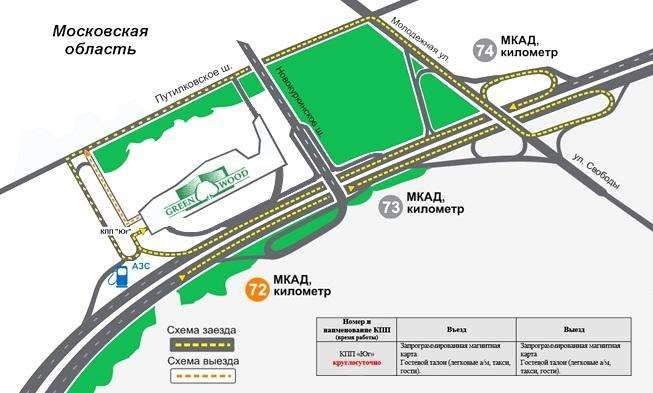 ЛИСТ СОГЛАСОВАНИЯИЗВЕЩЕНИЯ О ПРОВЕДЕНИИ АУКЦИОНА № АЗ-РУЗ/20-1511Управление реализации земельных правОтдел финансово-экономической деятельности и государственных закупокПервый заместитель директора	 	   	Директор	 	   	СОГЛАСОВАНИЕИЗВЕЩЕНИЯ О ПРОВЕДЕНИИ АУКЦИОНА 	/ 	/ 	/ 	/Исполнитель	 	   	№ процедуры www.torgi.gov.ru280720/6987935/06№ процедуры www.torgi.mosreg.ru00300060105781Дата начала приема заявок:29.07.2020Дата окончания приема заявок:10.09.2020Дата аукциона:15.09.2020ИНН2 Заявителяр/с или (л/с)р/с или (л/с)к/ск/сИННКППБИК№ п/пS, кв.мВРИГодовая арендная плата, руб.Арендная плата (руб.)МесяцМесяц*